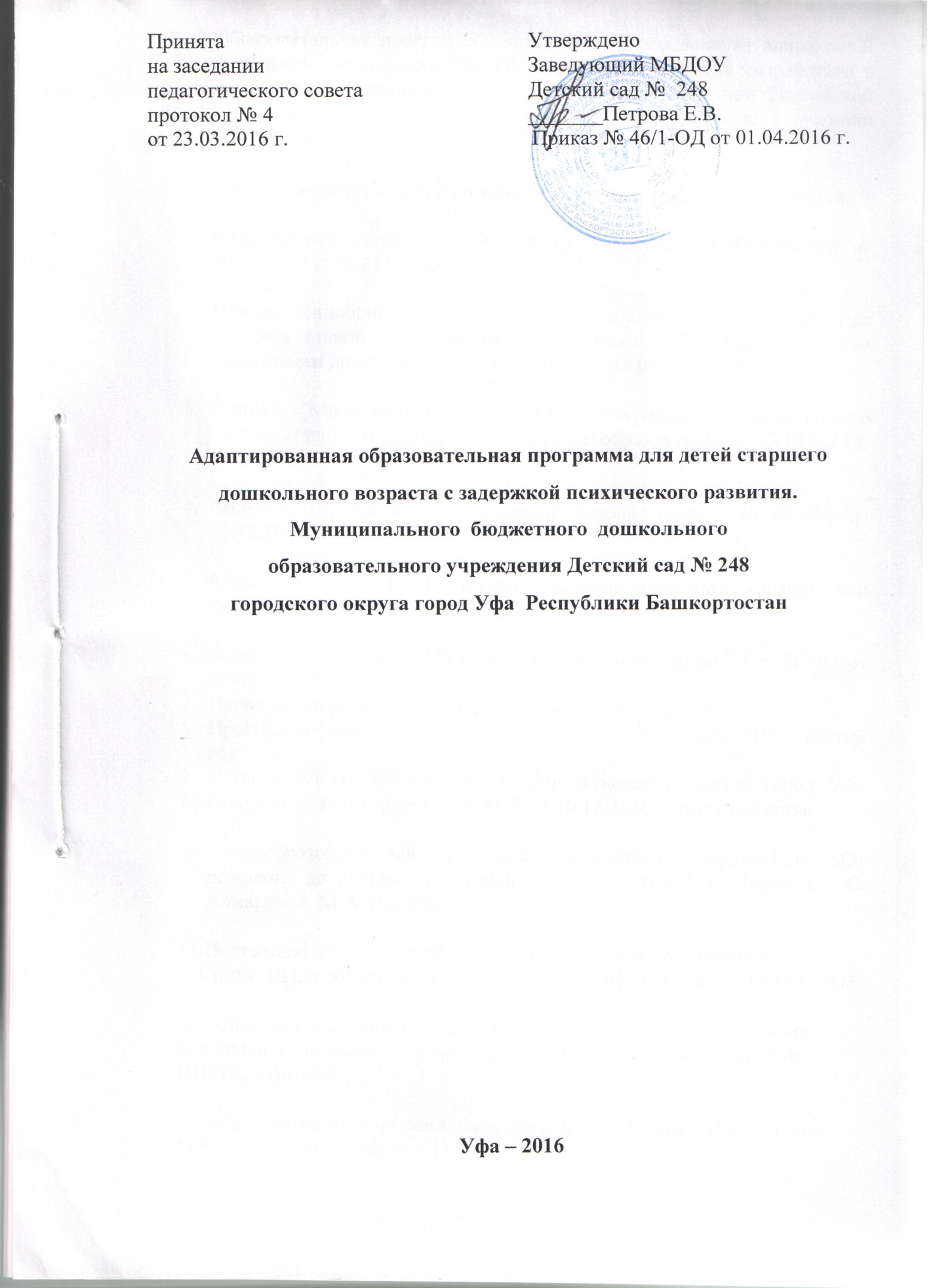 Адаптированная образовательная  программа  для детей старшего  дошкольного  возраста с задержкой психического развития  МБДОУ  Детский сад № 248 разработана в соответствии с требованиями ФГОС, на основе Конституции Российской Федерации и законодательства Российской Федерации и с учетом Конвенции ООН о правах ребенка.Программа разработана на основе нормативно-правовых документов:Федеральный Закон «Об образовании в Российской Федерации» от 29.12.2012 г. № 273 – ФЗ.Приказ Минобрнауки РФ «Порядок организации и осуществления образовательной деятельности по основным  общеобразовательным программам дошкольного образования» от 30.08.2013 г. № 1014.Приказ Минобрнауки РФ «Об утверждении федерального государственного стандарта дошкольного образования» от 17.10.2013 г. № 1155.Федеральный Закон  «О пожарной безопасности»  № 69 ФЗ от 21.12.1994 г.Федеральный Закон « О санитарно- эпидемиологическом благополучии населения» № 52 ФЗ от 30.03.1999 г.Федеральный Закон « Об охране окружающей среды». Ст. 71 ФЗ от 10.02.1992 г.Новое типовое Положение о дошкольных организациях.Программа развития дошкольной организации на 2014-2016 учебный год.Устав МБДОУ Детский сад № 248 городского округа город Уфа Республики Башкортостан № 4170 от 16.12.2016, локальные акты. Общеобразовательная программа дошкольного образования «От рождения до школы», пилотный проект под ред. Н.Е. Вераксы, Т.С. Комаровой, М.А. Васильевой.      11.Подготовка к школе детей с задержкой психического развития.          Книга  1/Под общей ред. С.Г. Шевченко. — М.: Школьная Пресса, 2003.12. «Документация учителя –дефектолога , работающего     с  детьми дошкольного возраста с интеллектуальными нарушениями развития». НИМЦ, Уфа-2009. 13. «Обследование речи дошкольников с ЗПР». Москва.:  Издательство ГНОМ и Д, 2005. Коненкова И.Д.СодержаниеЦелевой раздел.1.1.Пояснительная записка.Цели реализации программысоздание благоприятных условий для полноценного проживания ребенком дошкольного детства; формирование основ базовой культуры личности;всестороннее развитие психических и физических качеств личности в разных видах деятельности в соответствии с возрастными и индивидуальными особенностями;формирование предпосылок к учебной деятельности, обеспечение безопасности жизнедеятельности дошкольников.коррекция речевого и интеллектуального развития детей для реализации потенциала в обучении и воспитании, успешной социально-личностной адаптации ребёнка в школе и самореализации его в обществе.Задачи реализации Программы:забота о здоровье, эмоциональном благополучии и своевременном всестороннем развитии каждого ребенка;создание в группах атмосферы гуманного и доброжелательного от- ношения ко всем воспитанникам, что позволяет растить их общительными, добрыми, любознательными, инициативными, стремящимися к самостоятельности и творчеству;максимальное использование разнообразных видов детской деятельности, их интеграция в целях повышения эффективности воспитательно-образовательного процесса;творческая организация воспитательно-образовательного процесса;вариативность использования образовательного материала, позволяющая развивать творчество в соответствии с интересами и наклонностями каждого ребенка;уважительное отношение к результатам детского творчества;единство подходов к воспитанию детей в условиях дошкольного образовательного учреждения и семьи;соблюдение в работе детского сада и начальной школы преемственности, исключающей умственные и физические перегрузки в содержании образования детей дошкольного возраста, обеспечивающей отсутствие давления предметного обучения;формирование базиса личностной культуры у детей дошкольного возраста на основе ознакомления с материальной и духовной культурой башкирского народа;формирование основ ценностного восприятия мира путем создания условий для поисково-исследовательской деятельности.формировать знания и представления об окружающей действительности;развивать познавательную активность;активизировать связную речь, формировать функции речи - фиксирующую, сопровождающую, познавательную, регулирующую и коммуникативную;формировать элементарные представления о звуко-буквенном анализе;развивать  интеллектуальные  и личностные качества; формировать предпосылки учебной деятельности, обеспечивающие социальную успешность, сохраняющие и укрепляющие здоровье детей дошкольного возраста, а также предупреждающие возможные  трудности в процессе школьного обучения. сотрудничать с семьей для обеспечения полноценного развития ребенка.1.1.2 Принципы и подходы к реализации программыПринципы и подходы к формированию ПрограммыПри разработке образовательной программы учтены принципы как общей, так и коррекционной педагогики:Единство воспитательного и образовательного процесса.Научность содержания обучения.Учет возрастных возможностей ребенка.Доступность материала.Повторяемость материала.Концентричность материала.		Принципы коррекционной дошкольной педагогики:Принцип развивающего обучения, основывающийся на положении о ведущей роли обучения в развитии ребенка и формировании «зоны ближайшего развития».Принцип единства диагностики и коррекции отклонений в развитии.Принцип учета соотношения первичного нарушения и вторичных отклонений.Принцип генетический, учитывающий общие закономерности развития, применительно к воспитанию и обучению детей с отклонениями.Принцип коррекции и компенсации, требующий гибкого соответствия коррекционно - педагогических технологий и индивидуально - дифференцированного подхода к характеру нарушений у ребенка, их структуре и выраженности.Деятельностный принцип, определяющий подходы к содержанию и построению обучения, с учетом ведущей для каждого возрастного периода деятельности, в которой вызревают психологические новообразования, определяющие личностное развитие ребенка.Принцип раннего начала коррекционно - педагогического воздействия.Учет структуры речевых нарушений и уровня речевого развития.Построение коррекционно - развивающей программы обеспечивает социальную направленность педагогических воздействий и социализацию ребенка.1.1.3. Значимые для разработки и реализации программы характеристикиОбразовательная программа реализуется с учетом возрастных и психологических особенностей детей.Характеристика особенностей развития детейстаршего  дошкольного возраста с ЗПРВозрастные психологические особенности старших дошкольников 5-7  лет с задержкой психического развития.низкий уровень развития восприятия (по сравнению с нормально развивающимися сверстниками);отклонения в развитии внимания: неустойчивость, рассеянность, низкая концентрация, трудности переключения;неравномерная работоспособность;отклонения в развитии памяти: заметное преобладание наглядной памяти над словесной, большая сохранность непроизвольной памяти по сравнению с произвольной, недостаточный объём и точность запоминания;выраженное отставание и своеобразие обнаруживается и в развитии познавательной деятельности: дети не владеют представлениями об основных цветах, геометрических формах, времени и пространстве.нарушен поэтапный контроль над выполняемой деятельностью: они часто не замечают несоответствия своей работы предложенному образцу, не всегда находят допущенные ошибки, даже после просьбы взрослого проверить выполненную работу.снижена потребность в общении как со сверстниками, так и со взрослыми.нарушения речи: одни используют довербальные средства общения, другие пользуются простой фразой, аграмматичной, структурно нарушенной;ослаблено здоровье и отмечается сниженный уровень физического и психофизического развития;несформирована мотивационная готовность. Даже если ребенок хочет идти в школу, в большей степени его привлекает учебная атрибутика - в школе он будет играть, а не учиться;отмечается низкий уровень эмоционально-волевой готовности. Ребенок не может подчиниться правилам дисциплины, неспособен к длительным интеллектуальным усилиям;несформированны все структурные компоненты учебной деятельности;испытывают трудности при выполнении заданий, связанных на развитие мелкой моторики;непроизвольное внимание развито значительно лучше, чем произвольное;несоответствие между уровнем наглядно действенных операций и словесно-логического мышления;могут быть нарушены эмоциональные контакты с близкими взрослыми, дети слабо ориентируются в нравственно-этических нормах поведения.При реализации образовательной программы учитывается физическое состояние здоровье детей.Распределение воспитанников по группам здоровья	Общая заболеваемость детей за 2016 год –102 чел, в т.ч.:-ОРВИ – 39 сл.;-ОРЗ – 53 сл.;-фарингит – 0 сл.;-отит – 0 сл.;-бронхит – 0 сл;-ветряная оспа – 0 чел. 1.2. Планируемые результаты освоения программыЦелевые ориентиры в образовательной программе выделены по пяти образовательным областям в раннем и дошкольном возрасте.Социально-нормативные возрастные характеристики возможных достижений ребенка       В основе системы оценки лежит аутентичная оценка результатов освоения программы, которая строится на принципах: 	реального поведения ребенка, а не на результате выполнения  специальных заданий;оценку могут давать взрослые, которые много времени проводят с детьми, хорошо знают его поведение;аутентичная оценка максимально структурирована.Педагогическая диагностика проводится в ходе наблюдения за активностью детей и специально организованной деятельности. Инструментарием для педагогической диагностики является карта наблюдений детского развития.	Фиксируется индивидуальная динамика и перспектива развития каждого ребенка в ходе:коммуникации со сверстниками и взрослыми (как меняются способы установления и поддержания контакта, принятия совместных решений, разрешения конфликтов, лидерства и пр.);игровой деятельности;познавательной деятельности (как идет развитие детских способностей, познавательной активности);проектной деятельности (как идет развитие детской инициативности, ответственности и автономии, как развивается умение планировать и организовывать свою деятельность);художественной деятельности;физического развития.2. СОДЕРЖАТЕЛЬНЫЙ РАЗДЕЛ2.1. Образовательная деятельность в соответствии с развитием ребенка	Образовательная деятельность включает в себя: социально- коммуникативное, познавательное, речевое, художественно – эстетическое и физическое развитие.Содержание образовательных областей2.2. Вариативные формы, способы, методы и средства реализации программы с учетом возрастных и индивидуальных особенностей детей.Образовательная область«Социально-коммуникативное развитие»Виды деятельности по социально – коммуникативному развитиюРАЗВИТИЕ ИГРОВОЙ ДЕЯТЕЛЬНОСТИ ДЕТЕЙ ДОШКОЛЬНОГО ВОЗРАСТАКлассификация игр детей дошкольного возраста(по Е.В. Зворыгиной и С.Л. Новоселовой)- Игры, возникающие по инициативе детей (игры- экспериментирования с игрушками, природными объектами; сюжетно-самостоятельные игры:  отобразительные игры, режиссерские игры, досуговые, сюжетно-ролевые).- Игры, возникающие по инициативе взрослых (обучающие игры: сюжетно-дидактические, подвижные, музыкально-дидактические, учебные; досуговые игры: интеллектуальные, игры-забавы, развлечения, театрализованные, компьютерные).- Народные игры (тренинговые игры;  обрядовые игры: семейные, сезонные, культовые; досуговые игры: игрища, тихие игры, игры-забавы).МЕТОД РУКОВОДСТВА СЮЖЕТНО-РОЛЕВОЙ ИГРОЙ(по Н.Я. Михайленко и Н.А. Коротковой)Первый принцип	Для того, чтобы дети овладели игровыми умениями, воспитатель должен играть вместе с ними.Второй принцип	На каждом возрастном этапе игра развертывается особым образом, так, чтобы перед детьми «открывался» и усваивался новый, более сложный способ построения игры.Третий принцип	На каждом возрастном этапе при формировании игровых умений необходимо ориентировать детей, как на осуществление игрового действия, так и на пояснение его смысла партнерам.ТРУДОВОЕ ВОСПИТАНИЕ ДЕТЕЙ СТАРШЕГО ДОШКОЛЬНОГО ВОЗРАСТАВиды труда- Навыки культуры быта (труд по самообслуживанию).- Хозяйственно-бытовой труд (содружество взрослого и ребенка, совместная деятельность).- Труд в природе.- Ознакомление с трудом взрослых.- Ручной труд.Формы организации трудовой деятельности- Поручения ( простые и сложные, эпизодические и длительные, коллективные и индивидуальные).-Коллективный труд ( не более 35-40 минут).- Дежурство ( не более 20 минут;  формирование общественно значимого мотива, нравственный, этический аспект).Компоненты патриотического воспитанияФормы работы с детьмиОбразовательная область «Познавательное развитие»Направления познавательного развития- Развитие сенсорной культуры.- Развитие познавательно-исследовательской деятельности.-Формирование элементарных математических представлений.- Формирование целостного восприятия окружающего мира, кругозора.Формы работы по познавательному развитию в разных формах деятельностиЗадачи работы по развитию сенсорной культурыЗрение: развитие умения выделять цвет, форму, величину, расположение предметов в пространстве, выделять характерные детали, красивые сочетание цветов и оттенков.Слух: развитие умения воспринимать звучание различных музыкальных инструментов, родной речи (фонематический слух), звуков окружающей среды.Обоняние: развитие умения различать запахи.Осязание: развитие умения различать осязаемые свойства предметов (тёплый, холодный, пушистый, жесткий и т.д.).Вкус: развитие умения различать вкус.Сенсомоторные способности: формирование умения обследовать предметы разной формы, развитие мелкой моторики руки, совершенствование координации рук и глаз, совершенствование глазомера.Образовательная область «Речевое развитие»       1.  Подготовка к школе детей с задержкой психического развития.          Книга  1/Под общей ред. С.Г. Шевченко. — М.: Школьная Пресса, 2003.Подготовка к школе детей с задержкой психического развития. Книга 2: Тематическое планирование занятий / Под общей ред. С.Г.Шевченко. — М.: Школьная Пресса, 2005..Формы работы с детьми по развитию речиАртикуляционная гимнастикаДидактические игрыНастольно-печатные игрыРазучивание стихотворения, скороговорок, пересказРабота в книжном уголкеСценарии активизирующего общенияИгры драматизацииРечевые задания и упражненияПроектная деятельностьЧтение художественной литературы БеседыТеатрализованные игрыТематические досугиИнтегрированные занятия:Виды детских рассказов:рассказ - описание предметарассказ - описание по сюжетной картинерассказ - повествование по игрушке, набору игрушек, по сюжетной серии картинсамостоятельные рассказы (по плану, опорным словам, творческие рассказы) Образовательная область«Художественно-эстетическое развитие»	Направление художественно- эстетического развития:РисованиеЛепкаАппликацияПрикладное творчествоДетское конструированиеМузыкаВиды занятий по изобразительной деятельности:5-6 лет:предметное рисование;сюжетное рисование;декоративное рисование;лепка ( глина, пластилин, пластическая масса);прикладное творчество (работа с бумагой, природным, бросовым материалом).6-7 лет:предметное рисование;сюжетное рисование;декоративное рисование;лепка ( глина, пластилин, пластическая масса);прикладное творчество (работа с бумагой, природным, бросовым материалом, с картоном, тканью, природным материалом).Детское конструированиеВиды детского конструирования:- из строительного материала;- практическое и компьютерное;-из детского конструктора;-из бумаги;- из природного материала;- из крупногабаритных деталей.Формы организации обучения конструированияпо модели;по условиям;по образцу;по замыслу;по теме;каркасное;по чертежам и схемам.МузыкаНаправление образовательной работы по музыкальному развитию:СлушаниеПениеМузыкально-ритмические движенияИгра на музыкальных инструментахОбразовательная область«Физическое развитие»2.3. Способы и направления поддержки детской инициативы2.4. Особенности взаимодействия педагогического коллективас семьями воспитанниковОсновные задачи взаимодействия детского сада с семьей:изучение отношения педагогов и родителей к различным вопросам воспитания, обучения, развития детей, условий организации разнообразной деятельности в детском саду и семье;знакомство педагогов и родителей с лучшим опытом воспитания в детском саду и семье, а также с трудностями, возникающими в семейном и общественном воспитании дошкольников;информирование друг друга об актуальных задачах воспитания и обучения детей и о возможностях детского сада и семьи в решении данных задач;создание в детском саду условий для разнообразного по содержанию и формам сотрудничества, способствующего развитию конструктивного взаимодействия педагогов и родителей с детьми;привлечение семей воспитанников к участию в совместных с педагогами мероприятиях, организуемых в районе (городе, области);поощрение родителей за внимательное отношение к разнообразным стремлениям и потребностям ребенка, создание необходимых условий для их удовлетворения в семье.Формы взаимодействия с семьейСоциально-педагогическая диагностика:беседа; анкетирование; сочинение; посещение педагогами семей воспитанников; дни открытых дверей в детском саду; собрания-встречи.Информированиестенды;консультирование;газеты, журналы;семейные календари;буклеты;новые интернет-сайты.Принципы родительского образованияцеленаправленности — ориентации на цели и приоритетные задачи образования родителей;адресности — учета образовательных потребностей родителей;доступности — учета возможностей родителей освоить предусмотренный программой учебный материал;индивидуализации — преобразования содержания, методов обучения и темпов освоения программы в зависимости от реального уровня знаний и умений родителей;участия заинтересованных сторон (педагогов и родителей) в инициировании, обсуждении и принятии решений, касающихся содержания образовательных программ и его корректировки.Формы обучения родителейОсновные формы обучения родителей: лекции, семинары, мастер-классы, тренинги, проекты, игры.Мастер-классы. Мастер-класс — особая форма презентации специалистом своего профессионального мастерства, с целью привлечения внимания родителей к актуальным проблемам воспитания детей и средствам их решения. Такими специалистами могут оказаться и сами родители, работающие в названных сферах. Большое значение в подготовке мастер-класса придается практическим и наглядным методам. Мастер-класс может быть организован сотрудниками детского сада, родителями, приглашенными специалистами (художником, режиссером, экологом и др.).Тренинг (по определению Б. Д. Карвасарского) — это совокупность психотерапевтических, психокоррекционных и обучающих методов, направленных на развитие навыков самопознания и саморегуляции, обучения и межперсонального взаимодействия, коммуникативных и профессиональных умений. В процессе тренинга родители активно вовлекаются в специально разработанные педагогом-психологом ситуации, позволяющие осознавать свои личностные ресурсы. Тренинги может проводить как психолог детского сада, так и приглашенный специалист.          Формы творческого сотрудничества с семьейСемейные художественные студии. Семейные художественные студии — это своего рода художественные мастерские, объединяющие семьи воспитанников для занятий творчеством в сопровождении педагога: художника, хореографа, актера. Творческое взаимодействие педагога, детей и родителей в студии может быть разнообразным по форме: совместные специально-организованные занятия; мастер-классы для родителей по рисунку, живописи, рукоделию (по выбору родителей); встречи с искусствоведами, художниками, мастерами декоративно-прикладного искусства; посещение музеев, художественных выставок.Семейные праздники. Традиционными для детского сада являются детские праздники, посвященные знаменательным событиям в жизни страны. Новой формой, актуализирующей сотворчество детей и воспитывающих взрослых, является семейный праздник в детском саду. Семейный праздник в детском саду— это особый день, объединяющий педагогов и семьи воспитанников по случаю какого-либо события. Таким особым днем может стать День матери, День отца, Новый год, День Победы, Международный День семьи (15 мая), Всероссийский День семьи, любви и верности (8 июля). Наиболее значимы семейные праздники для семей с детьми раннего возраста, так как малыши в возрасте до 3 лет лучше чувствуют себя, когда на празднике рядом с ними находятся родители.Семейный театр. На протяжении всей истории общественного до- школьного воспитания театральная деятельность развивалась без учета семейного опыта. Развитие партнерских отношений с семьей открывает новые возможности для развития театрализованной деятельности детей и взрослых в форме семейного театра. Семейный театр в детском саду как творческое объединение нескольких семей и педагогов (воспитателей, музыкального руководителя и руководителя театральной студии детского сада) может быть создан не только при участии педагогов, но и при поддержке работников культуры (режиссера и актеров театра).Семейный абонемент. Прекрасную возможность встречи с искусством способны предоставить семье детский сад и его партнеры — учреждения искусства и культуры, организующие встречу с искусством по заранее составленным программам воскресного (субботнего) семейного абонемента. Программы могут быть как комплексными, так и предметными, посвященными тому или иному виду искусства. Например, «Здравствуй, музыка!», «Чудо по имени театр», «В гостях у художника», «Музей и семья», «Семейные встречи в библиотеке» и др.Семейная ассамблея. Семейная ассамблея— форма досуга, объединяющая семьи воспитанников и педагогов учреждений образования, культуры и искусства с целью знакомства друг с другом, погружения в разнообразную совместную деятельность (художественно-продуктивную,  коммуникативную, проектно-исследовательскую и пр.), привлекательную как для детей, так и для взрослых. Организаторами семейной ассамблеи могут выступить как отдельно взятый детский сад, так и несколько организаций: комитет по образованию, редакция газеты, вуз, музей, детская музыкальная школа и др. Проводить ассамблеи можно в любое время года, летом—желательно на открытом воздухе.Проектная деятельность. Все большую актуальность приобретает такая форма совместной деятельности, как проекты. Они меняют роль воспитывающих взрослых в управлении детским садом, в развитии партнерских отношений, помогают им научиться работать в «команде», овладеть способами коллективной мыслительной деятельности; освоить алгоритм создания проекта, отталкиваясь от потребностей ребенка; достичь позитивной открытости по отношению к коллегам, воспитанникам и родителям, к своей личности; объединить усилия педагогов, родителей и детей с целью реализации проекта. Идеями для проектирования могут стать любые предложения, направленные на улучшение отношений педагогов, детей и родителей, на развитие ответственности, инициативности, например, организация семейного летнего отдыха дошкольников, проведение Дня семьи в детском саду, создание сетевого интернет-сообщества воспитывающих взрослых и др.Семейный календарь. Интересные идеи для проектов рождаются благодаря семейному календарю, который может помочь родителям научиться планировать свою деятельность и находить время для взаимодействия и общения с ребенком. Семейный календарь может состоять из двух взаимосвязанных, взаимопроникающих частей: одна— сопровождающая инвариантная, предлагаемая детским садом для всех семей воспитанников; вторая— вариативная, проектируемая каждой семьей в логике своих потребностей и традиций. Сопровождающая инвариантная часть календаря, разрабатываемая педагогами с учетом воспитательно-образовательной работы в детском саду, может включать следующие сведения: о сезоне, а также о сезонных народных праздниках и рекомендации по их проведению в семье с учетом возраста детей; о всемирных, всероссийских государственных, областных, городских, районных праздниках и рекомендации по их проведению в семье с учетом возраста детей; о профессиональных праздниках, отмечаемых в семье, и рекомендации по организации с детьми бесед о профессиях; о мероприятиях, проводимых для семей воспитанников в детском саду (консультациях, заседаниях клуба и пр.); о репертуаре театров и рекомендации о проведении «дня театра» в семье; о музеях города и об организуемых выставках, рекомендации по проведению «дня музея» в семье; о концертах и рекомендации по их посещению вместе с ребенком; афоризмы о воспитании; рекомендации по организации разнообразной деятельности в семье — семейного чтения, семейных прогулок на природу, экскурсий в музей, на выставки, к достопримечательностям (погружение в историю и культуру района, города, села), художественной деятельности и т. п.Вторая, вариативная часть, планируемая семьей, может содержать следующие сведения: о семейных праздниках — днях рождения членов семьи, родных (именины), друзей семьи (в том числе друзей ребенка), а также о днях памяти в семье; о семейных прогулках, поездках и др.; о семейном отдыхе (отпуск родителей); о достижениях ребенка. Оформляя семейный календарь, педагоги и родители в полной мере могут проявить свои художественно-оформительские способности. Семейный календарь рождает у родителей и прародителей идеи будущих совместных дел в семье и детском саду.2.5 Специфика национально - культурных условий Условия региона города Уфы Республики Башкортостан2.6 Модель организации образовательной деятельностиПримечание: речевое развитие пронизывает все образовательные области.Модель организации режимных моментовПланирование образовательной деятельности при работе по пятидневной неделеПериодичность2.7. Комплексно-тематическое планирование образовательной деятельности на год Старшая коррекционная группа (от 5 до 6 лет) (ОСОМ)Подготовительная к школе группа (от 6 до 7 лет) (ОСОМ)Комплексно-тематическое планирование по ФЭМПКомплексно-тематическое планирование по воспитанию правильного произношения (старшая группа).Основные цели и задачи:Развитие и совершенствование общей моторики ;Развитие и совершенствование ручной моторики;Развитие и совершенствование артикуляционной моторики (статической, динамической организации движений, переключения движений, объема, тонуса, темпа, точности, координации);Развитие слухового восприятия, внимания;Развитие зрительного восприятия, памяти;Развитие ритма;Формирование произносительных умений и навыков; коррекция нарушений изолированных звуков; автоматизация звуков в слогах, словах, словосочетаниях, предложениях, связной речи; дифференциация звуков; коррекция нарушений звукослоговой структуры;  Совершенствование лексических и грамматических средств языка;Развитие навыков связной речи;Обогащение коммуникативного опыта.Комплексно-тематическое планирование по воспитанию правильного произношения (подготовительная группа).Основные цели и задачи:1. Развитие и совершенствование общей моторики ;2. Развитие и совершенствование ручной моторики;3. Развитие и совершенствование артикуляционной моторики (статической, динамической организации движений, переключения движений, объема, тонуса, темпа, точности, координации);4. Развитие слухового восприятия, внимания;5. Развитие зрительного восприятия, памяти;6. Развитие ритма;7.Формирование произносительных умений и навыков; 8. Коррекция нарушений изолированных звуков;9.  Автоматизация звуков в слогах, словах, словосочетаниях, предложениях, связной речи; 10. Дифференциация звуков; 11. Коррекция нарушений звукослоговой структуры; 12. Совершенствование лексических и грамматических средств языка;13. Развитие навыков связной речи;14. Обогащение коммуникативного опыта.Комплексно-тематическое планирование по развитию речевого (фонематического) восприятия и развитию речи (старшая группа).Основные цели и задачи:Формирование способа вычленения звука из слова (подчеркнутое произнесение звука в слове), умение называть выделенный звук;Выделение отдельных звуков из слов, правильная и отчетливая артикуляция звуков;Чувственно воспринимаемые (сенсорные) признаки гласных и согласных звуков: наличие или отсутствие в полости рта преграды на пути выдыхаемого воздуха, участие голоса;Различение звуков, близких по произнесению и звучанию, твердые и мягкие согласные; звуки: а,о, ы, у, н, нь, м,мь, в,вь, к,кь, п,пь,с,сь, и; Условные обозначения гласных, твердых и мягких согласных звуков; термины «гласный звук», «согласный звук», «твердый согласный звук», «мягкий согласный звук»;Ознакомление с условно-графической схемой звукового состава слова;Последовательное выделение звуков из односложных и двусложных слов типа но, ау, мак, осы по готовой условно- графической схеме звукового состава слова;Ознакомление с печатными буквами А,а, О, о, У,у,Ы, ы, М, м, Н,н, В, в, К, к, П,п, С, с, И, и; соотнесение звука и буквы;Формирование умения составлять предложение и выделять слова из предложения, состоящего из двух-трех слов; составление схем предложений (без предлогов); термины слово, предложение. Уточнение и обогащение словарного запаса; формирование умения говорить достаточно громко, не торопясь, литературно правильно, интонационно выразительно, давать краткие и полные ответы на вопросы.Комплексно-тематическое планирование по подготовке к обучению грамоте (подготовительная  группа).Основные цели и задачи:1.Продолжать развивать способности детей и различению звуков в слове на слух, правильную и отчетливую артикуляцию звуков.2.Гласные и согласные звуки. Их артикуляция, особенности звучания. Согласные твердые – мягкие; сопоставление парных звуков по артикуляции и звучанию (твердость – мягкость). Условные обозначения твердых и мягких согласных.3.Учить различать и сопоставлять парные звуки по звонкости – глухости. Условные обозначения звонких и глухих согласных звуков.4.Учить детей последовательно выделять звуки в односложных и двусложных словах с открытыми слогами и со стечением согласных.5.Продолжать учить, совершенствовать умение детей делить слова на слоги, определять ударный слог.6.Учить выделять предложение из текста в 3-4 фразы, производить анализ его состава, составлять графическую схему предложения. Различать предложения по интонации.7.Учить детей запоминать и правильно использовать термины «звук», «слог», «слово», «представление».8.Знакомить детей с графическим изображением звука (буква). Учить детей дифференцировать понятия «звук», «буква». 9.Письмо. Развитие предметно – зрительного восприятия, анализа, синтеза, ориентировки на листе бумаги. Развитие зрительно – моторной координации – «глаз – рука» - при обучении письму печатными буквами.Комплексно-тематическое планирование по коррекционной ритмикеОсновные задачи:Закрепление двигательных умений, выработка двигательного навыка;Развитие музыкального, звукочастотного, тембрового, динамического слуха;Развитие речевой моторики для формирования артикуляционной базы звуков, темпа, ритма речи;Развитие правильного дыхания;Развитие чувства ритма;Развитие слухового внимания;Развитие пространственной организации движений;Развитие общей моторики, мимики.Логоритмические занятия направлены на развитие всех компонентов речи, слуховой функции, речевой функциональной системы, двигательной сферы ручной артикуляционной моторики, внимания, памяти, познавательных процессов.Основные методы, приемы, элементы, включаемые в занятия:Логоритмическая гимнастика – комплекс упражнений для укрепления мышц органов артикуляции;Пальчиковая гимнастика для развития тонких движений пальцев рук;Фонопедические упражнения для укрепления мышц гортани и привития навыков речевого дыхания;Вокально- артикуляционные упражнения для развития дыхания;Упражнения для развития общей моторики, соответствующие возрастным особенностям детей, для мышечно – двигательного и координационного тренинга;Чистоговорки для автоматизации и дифференциации звуков;Песни, стихи, сопровождаемые движениями рук для развития плавности и выразительности речи, речевого слуха и речевой памяти, координации;Ритмодекламация для координации слуха, речи, движения;Коммуникативные игры для развития динамической стороны общения;Упражнения на релаксацию для снятия эмоционального и физического напряжения.Комплексно-тематическое планирование по коррекционной ритмикев старшей группе.Комплексно-тематическое планирование по коррекционной ритмикев подготовительной группе.2.8. Отчет об усвоении программного материала.      Каждого ребенка, поступающего в специальное дошкольное учреждение, необходимо всесторонне обследовать. Это важно для определения коррекционной программы, выбора методов и технологий, прогнозирования развития, разработки рекомендаций родителям.Мониторинг проводится 3 раза в год (сентябрь, январь, май).Диагностика детей проводится по следующим  методикам:Учебно-методическое пособие «Диагностика и коррекция. Психолого-педагогическая диагностика развития детей дошкольного возраста» НИМЦ.Коненкова И.Д. «Обследование речи дошкольников с ЗПР»По результатам диагностики заполняются «Карта развития ребенка» и «Речевая карта ребенка».     Документы заполняются учителем- дефектологом, учителем – логопедом, воспитателями, работающими с детьми данной группы. Результаты обсуждаются на психолого- медико- педагогических консилиумах  детского сада.      Градация баллов для выявления уровня усвоения программного материала к «Карте развития ребенка».   Набранное количество баллов программного материала  ФЭМП распределяется по уровням следующим образом:1-ый уровень- 24-48 баллов;2-ой уровень- 49-60 баллов;3-ий уровень- 61-71 баллов;4-ый уровень- 72-96 баллов.  Набранное количество баллов программного материала  ОСОМ  распределяется по уровням следующим образом:1-ый уровень- 21-42 баллов;2-ой уровень- 43-53 баллов;3-ий уровень- 54-62 баллов;4-ый уровень- 63-84 баллов.  Набранное количество баллов программного материала «Подготовка к обучению грамоте» (старшая, подготовительная группа)  распределяется по уровням следующим образом:1-ый уровень- 16-32 баллов;2-ой уровень- 33-40 баллов;3-ий уровень- 41-47 баллов;4-ый уровень- 48-64 баллов.    Набранное количество баллов программного материала «Развитие ручной моторики и подготовка руки к письму»  распределяется по уровням следующим образом:1-ый уровень- 12-24 баллов;2-ой уровень- 25-30 баллов;3-ий уровень- 31-35 баллов;4-ый уровень- 36-48 баллов.   Набранное количество баллов развития социально- бытовых навыков  распределяется по уровням следующим образом:1-ый уровень- 2 балла;2-ой уровень- 3-4 балла;3-ий уровень- 5-6 баллов;4-ый уровень- 7-8 балов.    Набранное количество баллов развития продуктивной деятельности распределяется по уровням следующим образом:1-ый уровень- 19-38 баллов;2-ой уровень- 39-48 баллов;3-ий уровень- 49-56 баллов;4-ый уровень- 57-76 баллов.    Набранное количество баллов развития навыков в сюжетно- ролевой игры распределяется по уровням следующим образом:1-ый уровень- 15-30 баллов;2-ой уровень- 31-38 баллов;3-ий уровень- 39-44 баллов;4-ый уровень- 45-60 баллов.    Уровень усвоения программного материала в таблице для наглядности обозначается соответствующим цветом:1-ый уровень- (отказ от занятий)- черный цвет ;2-ой уровень- (низкий)- красный цвет;3-ий уровень- (средний)- синий цвет;4-ый уровень- (высокий)- зеленый цвет.     Учителем – логопедом заполняется « Речевая карта ребенка с задержкой психического развития» (по Коненковой И. Д.)    Материал обследования сгруппирован по направлениям:- изучение коммуникативно- речевых умений;- лексическое развитие;- изучение сформированности грамматического строя речи;- обследование строения и моторики артикуляционного аппарата;- изучение звукопроизносительной стороны речи;- изучение сформированности фонематического слуха;- изучение сформированности слоговой структуры  и звуконаполняемости слов;- изучение навыков фонематического анализа;- исследование связной речи.       Для оценки уровня речевого развития используется балльная система. Результаты выполнения заданий оценивается по 5- балльной системе.     Критерии оценки отражают правильность выполнения задания и особенности процесса выполнения задания.5 баллов - по всем заданиям дан правильный ответ;4 балла – при выполнении задания ребенок допускает одну ошибку, которую исправляет самостоятельно;3 балла – большинство заданий выполняются с уточняющей помощью, темп выполнения замедлен, требуется повторение инструкции;2 балла – часть заданий выполняется с ошибками, большую часть которых исправлять не удается, несмотря на помощь со стороны взрослого;1 балл – неадекватные ответы, помощь не использует.  Результаты обследования заносятся в речевую карту (образец карты прилагается).Для оценки динамики дети обследуются в начале и в конце года.Образец карты развития и речевой карты ( см. приложение №1).3.2. Обеспеченность методическими материалами и средствами обучения и воспитания Образовательная область«Социально-коммуникативное развитие»Методические пособияБ у р е  Р. С. Социально-нравственное воспитание дошкольников (3–7  лет).П е т р о в а В. И., С т у л ь н и к Т. Д. Этические беседы с детьми 4–7 лет.Ривина Е.К. Знакомим дошкольников с семьей и родословной. М:                 Мозаика-Синтез,2008.Наглядно-дидактические   пособияСерия «Мир в картинках»: «Государственные символы России»; «День Победы».Серия «Рассказы по картинкам»: «Великая Отечественная война в произведениях художников»; «Защитники Отечества».Серия «Расскажите детям о...»; «Расскажите детям об Отечественной войне 1941 года»; С.В. Вохринцева,  серия дидактического материала «Окружающий мир», «Планета земля».Самообслуживание, самостоятельность, трудовое воспитаниеМетодические пособияКу ц а к о в а Л. В. Трудовое воспитание в детском саду: Для занятий с детьми 3–7 лет.Комарова Т.С., Куцакова Л.В., Павлова Л.Ю.  «Трудовое воспитание в детском саду». Программа и методические рекомендации. – М.: Мозаика – Синтез, 2009.Формирование основ безопасностиМетодические пособияБ е л а я  К. Ю. Формирование основ безопасности у дошкольников (3–7  лет).С а у л и н а Т. Ф. Знакомим дошкольников с правилами дорожного движения (3–7 лет).Наглядно-дидактические   пособияБ о р д а ч е в а И. Ю. Безопасность на дороге: Плакаты для оформления родительского уголка в ДОУ.Б о р д а ч е в а И. Ю. Дорожные знаки: Для работы с детьми 4–7 лет.Игровая деятельностьМетодические пособияГу б а н о в а Н. Ф. Развитие игровой деятельности. Старшая группа. (5–6 лет) (готовится к печати). Гу б а н о в а Н. Ф. Развитие игровой деятельности. Подготовительная к   школе группа (6–7 лет) (готовится к печати).  Стребелева Е. А. Методическое пособие «Коррекционно-развивающее  обучение  детей в процессе дидактических игр» - М.: Владос,2008.Образовательная область«Познавательное  развитие»Развитие познавательно- исследовательской деятельностиМетодические пособияАбуталипова  Э.Н. «Документация учителя – дефектолога, работающего с детьми дошкольного возраста с интеллектуальными нарушениями развитии» В е р а к с а Н. Е., В е р а к с а А. Н. Проектная деятельность дошкольников.В е р а к с а Н. Е., Га л и м о в О. Р. Познавательно-исследовательская деятельность дошкольников (4–7 лет).К р а ш е н и н н и к о в Е. Е., Х о л о д о в а О. Л. Развитие познавательных способностей дошкольников (5–7 лет).Морозова И.А. , М. А. Пушкарева «Ознакомление с окружающим миром» (5 – 6) летМорозова И.А. , М. А. Пушкарева «Ознакомление с окружающим миром» (6 – 7) летМорозова И.А. , М. А. Пушкарева «Развитие элементарных математических представлений» (5 – 6) летМорозова И.А. , М. А. Пушкарева «Развитие элементарных математических представлений» (6 – 7) лет    П а в л о в а  Л. Ю. Сборник дидактических игр по ознакомлению с окружающим миром (3–7 лет). Шевченко С.Г. Методическое пособие «Подготовка к школе детей с задержкой психического развития» - М.: Школьная пресса, 2003.Ш и я н  О. А. Развитие творческого мышления. Работаем по сказке (3–7 лет) (готовится к печати).Электронные образовательные ресурсы (ЭОР)Ш и я н О. А. Развитие творческого мышления. Работаем по сказке.Наглядно-дидактические   пособияСерия «Играем в сказку»: «Репка»; «Теремок»; «Три медведя»; «Три поросенка». Веракса Н. Е., Веракса А. Н.Ознакомление с предметным окружением и социальным миромМетодические пособияД ы б и н а О. В. Ознакомление с предметным и социальным окружением: Младшая группа (3–4 года) (готовится к печати).Д ы б и н а О. В. Ознакомление с предметным и социальным окружением: Средняя группа (4–5 лет).Д ы б и н а О. В. Ознакомление с предметным и социальным окружением: Старшая группа (5–6 лет).Д ы б и н а О. В. Ознакомление с предметным и социальным окружением: Подготовительная к школе группа (6–7 лет).Д ы б и н а О. В. Ознакомление с предметным и социальным окружением: Младшая группа (3–4 года).Д ы б и н а О. В. Ознакомление с предметным и социальным окружением: Средняя группа (4–5 лет).Д ы б и н а О. В. Ознакомление с предметным и социальным окружением: Старшая группа (5–6 лет).Д ы б и н а О. В. Ознакомление с предметным и социальным окружением: Подготовительная к школе группа (6–7 лет).Наглядно-дидактические   пособияСерия «Мир в картинках»: «Авиация»; «Автомобильный транспорт»;«Арктика и Антарктика»; «Бытовая техника»; «Водный транспорт»; «Высоко в горах»; «Инструменты домашнего мастера»; «Космос»; «Офисная техника и оборудование»; «Посуда»; «Школьные принадлежности».Серия «Рассказы по картинкам»: «В деревне»; «Кем быть?»; «Мой дом»; «Профессии».Серия «Расскажите детям о...»: «Расскажите детям о бытовых приборах»;«Расскажите детям о космонавтике»; «Расскажите детям о космосе»; «Рас- скажите детям о рабочих инструментах»; «Расскажите детям о транспорте»,«Расскажите детям о специальных машинах»; «Расскажите детям о хлебе».Формирование элементарных математических представленийП о м о р а е в а  И. А., П о з и н а  В. А. Формирование элементарных математических представлений. Средняя группа (4–5 лет).П о м о р а е в а И. А., П о з и н а  В. А. Формирование элементарных математических представлений. Старшая группа (5–6 лет).П о м о р а е в а И. А., П о з и н а В.А. Формирование элементарных математических представлений. Подготовительная к школе группа (6–7 лет).П о м о р а е в а  И. А., П о з и н а  В. А. Формирование элементарных математических представлений. Средняя группа (4–5 лет).П о м о р а е в а  И. А., П о з и н а  В. А. Формирование элементарных математических представлений. Старшая группа (5–6 лет).П о м о р а е в а И. А., П о з и н а В. А. Формирование элементарных математических представлений. Подготовительная к школе группа (6–7 лет).Рабочие тетрадиД а р ь я Д е н и с о в а, Ю р и й Д о р о ж и н. Математика для малышей: Младшая группа.Д а р ь я Д е н и с о в а, Ю р и й Д о р о ж и н. Математика для малышей: Средняя группа.Д а р ь я Д е н и с о в а, Ю р и й Д о р о ж и н. Математика для дошкольников: Старшая группа.Д а р ь я Д е н и с о в а, Ю р и й Д о р о ж и н. Математика для дошкольников: Подготовительная к школе группа.Сычева Г.Е. Формирование элементарных математических представлений у дошкольников. (1- ый го д 2 – ой год обучения)Солнечные ступеньки. Рабочие тетради дошкольника. Наглядно-дидактические   пособияПлакаты: «Счет до 10»; «Счет до 20»; «Цвет»; «Форма».Ознакомление с миром природыМетодические пособияС о л о м е н н и к о в а О. А. Ознакомление с природой в детском саду.Средняя группа (4–5 лет).С о л о м е н н и к о в а О. А. Ознакомление с природой в детском саду.Старшая группа (5–6 лет) (готовится к печати).С о л о м е н н и к о в а О. А. Ознакомление с природой в детском саду.Подготовительная к школе группа (6–7 лет) (готовится к печати).С о л о м е н н и к о в а О.А. Ознакомление с природой. Средняя группа (4–5  лет).Наглядно-дидактические   пособияПлакаты: «Домашние животные»; «Домашние питомцы»; «Домашние птицы»; «Животные Африки»; «Животные средней полосы»; «Овощи»;«Птицы»; «Фрукты».Картины для рассматривания: «Коза с козлятами»; «Кошка с котята- ми»; «Свинья с поросятами»; «Собака с щенками».Серия «Мир в картинках»: «Деревья и листья»; «Домашние животные»; «Домашние птицы»; «Животные — домашние питомцы»;«Животные жарких стран»; «Животные средней полосы»; «Морские обитатели»; «Насекомые»; «Овощи»; «Рептилии и амфибии»; «Со- баки — друзья и помощники»; «Фрукты»; «Цветы»; «Ягоды лесные»;«Ягоды садовые».Серия «Рассказы по картинкам»: «Весна»; «Времена года»; «Зима»;«Лето»; «Осень»; «Родная природа».Серия «Расскажите детям о...»: «Расскажите детям о грибах»; «Рас- скажите детям о деревьях»; «Расскажите детям о домашних животных»;«Расскажите детям о домашних питомцах»; «Расскажите детям о животных жарких стран»; «Расскажите детям о лесных животных»; «Расскажите детям о морских обитателях»; «Расскажите детям о насекомых»; «Расскажите детям о фруктах»; «Расскажите детям об овощах»; «Расскажите детям о птицах»; «Расскажите детям о садовых ягодах».Образовательная область«Речевое развитие»Методические пособияАгранович 3.Е. Сборник домашних заданий в помощь логопедам и родителям для преодоления лексико-грамматического недоразвития речи у дошкольников с ОНР.-СПб.: «ДЕТСТВО-ПРЕСС», 2003.- 128 с.Агранович З.Е. В помощь логопедам и родителям : Сб. домаш. заданий для преодоления недоразвития фонемат. строрны речи у ст. дошкольников / З.Е. Агранович; Худож. О.Р. Гофман .-СПб.: Детство-Пресс, 2004.-147 c.Агранович З.Е. Логопедическая работа по преодолению нарушений слоговой структуры слов у детей.-Спб.: Детство-Пресс, 2001. – 48 c.Ге р б о в а В.В. Развитие речи в детском саду: Средняя группа (4–5 лет). Ге р б о в а В.В. Развитие речи в детском саду: Старшая группа (5–6 лет).Ге р б о в а В. В. Развитие речи в детском саду: Подготовительная к школе группа (6–7 лет).В а р е н ц о в а Н. С. Обучение дошкольников грамоте (готовится к печати).Екжанова Е.А., Стребелева Е.А. Коррекционно-развивающее обучение и воспитание. Программа дошкольных образовательных учреждений компенсирующего вида для детей с нарушением интеллекта.-М.: Просвещение, 2005. – 272 с.Касицына М.А., И.Г. Бородина. Коррекционная ритмика. Комплекс практических материалов и технология работы с детьми старшего дошкольного возраста с детьми с ЗПР.- М.: Издательство «ГНОМ и Д» 2007.Курдвановская Н.В., Л.С. Ванюкова .Формирование слоговой структуры слова.-М.: ТЦ Сфера, 2007.Подрезова И.А. Школа умелого карандаша. Перспективное планирование и конспекты занятий по развитию графических навыков у детей 5-7 лет с речевыми нарушениями. –М: Издательство «ГНОМ и Д» 2009.Четвертушкина Н.С. Слоговая структура слова. Логопедические тиехнологии.Рабочие тетрадиД а р ь я Д е н и с о в а, Ю р и й Д о р о ж и н. Развитие речи у дошкольников. Старшая группа.Д а р ь я Д е н и с о в а, Ю р и й Д о р о ж и н. Развитие речи у дошкольников. Подготовительная к школе группа.Д а р ь я Д е н и с о в а, Ю р и й Д о р о ж и н. Уроки грамоты для дошкольников: Старшая группа.Д а р ь я Д е н и с о в а, Ю р и й Д о р о ж и н. Уроки грамоты для дошкольников: Подготовительная к школе группа.Д а р ь я Д е н и с о в а, Ю р и й Д о р о ж и н. Прописи для дошкольников: Старшая группа.Д а р ь я Д е н и с о в а, Ю р и й Д о р о ж и н. Прописи для дошкольников: Подготовительная к школе группа.Подрезова И.А. Школа умелого карандаша.Коноваленко В.В. , Коноваленко С.В. Домашняя тетрадь для закрепления произношения звуков у детей 5-7 лет. М: Издательство «ГНОМ и Д» 2015.Наглядно-дидактические   пособияСерия «Грамматика в картинках»: «Антонимы. Глаголы»; «Антонимы. Прилагательные»; «Говори правильно»; «Множественное число»;«Многозначные слова»; «Один — много»; «Словообразование»; «Ударение».С.В. Вохринцева,  серия дидактического материала «Окружающий мир», «Планета земля».Развитие речи в детском саду: Для работы с детьми 4–6 лет. Ге р б о в а В. В.Серия «Рассказы по картинкам»: «Колобок»; «Курочка Ряба»; «Репка»; «Теремок».Плакаты: «Алфавит»Образовательная область«Художественно-эстетическое  развитие»Методические пособия Зацепина М. Б. Культурно-досуговая деятельность. Программа и       методические рекомендации. М.: Мозаика-Синтез, 2005. Зацепина М. Б., Антонова Т.В. “Народные праздники в детском саду”. Методическое пособие. – М.: Мозаика-Синтез, 2010.  Зацепина М. Б., Антонова Т.В.  “Праздники и развлечения в детском саду”. Методическое пособие. – М.: Мозаика-Синтез, 2010.К о м а р о в а  Т. С. Изобразительная деятельность в детском саду.Старшая группа (5–6 лет).К о м а р о в а  Т. С. Изобразительная деятельность в детском саду.Подготовительная к школе группа (6–7 лет).К о м а р о в а Т. С. Развитие художественных способностей дошкольников.К о м а р о в а Т. С., З а ц е п и н а М. Б. Интеграция в воспитательно- образовательной работе детского сада.Ку ц а к о в а Л. В. Конструирование из строительного материала: Старшая группа (5–6 лет).Ку ц а к о в а Л. В. Конструирование из строительного материала: Подготовительная к школе группа (6–7 лет).ХрестоматииХрестоматия для чтения детям в детском саду и дома: 5–6 лет (готовится к печати).Хрестоматия для чтения детям в детском саду и дома: 6–7 лет (готовится к печати).К о м а р о в а Т. С. Изобразительная деятельность в детском саду.С о л о м е н н и к о в а О.А. Ознакомление детей с народным искусством.Наглядно-дидактические   пособияСерия «Мир в картинках»: «Гжель»; «Городецкая роспись по дереву»;«Дымковская игрушка»; «Каргополь— народная игрушка»; «Музыкальные инструменты»; «Полхов-Майдан»; «Филимоновская народная игрушка»;«Хохлома».Плакаты: «Гжель. Изделия. Гжель»; «Орнаменты. Полхов-Майдан»;«Изделия. Полхов-Майдан»; «Орнаменты. Филимоновская свистулька»;«Хохлома. Изделия»; «Хохлома. Орнаменты».Серия «Расскажите детям о...»: «Расскажите детям о музыкальных инструментах», «Расскажите детям о музеях и выставках Москвы», «Рас- скажите детям о Московском Кремле».Серия «Искусство — детям»: «Волшебный пластилин»; «Городецкая роспись»; «Дымковская игрушка»; «Простые узоры и орнаменты»; «Ска- зочная гжель»; «Секреты бумажного листа»; «Тайны бумажного листа»;«Узоры Северной Двины»; «Филимоновская игрушка»; «Хохломская роспись».Образовательная область«Физическая  культура»Методические пособияБ о р и с о в а М. М. Малоподвижные игры и игровые упражнения. Для занятий с детьми 3–7 лет. Бутко А.Г. «Физическое воспитание детей с задержкой психического развития. - М., Книголюб, 2006.П е н з у л а е в а Л. И. Физическая культура в детском саду: Средняя группа (4–5 лет).П е н з у л а е в а Л. И. Физическая культура в детском саду: Старшая группа (5–6 лет).П е н з у л а е в а Л. И. Физическая культура в детском саду: Подготовительная к школе группа (6–7 лет).П е н з у л а е в а Л. И. Оздоровительная гимнастика: комплексы упражнений для детей 3–7 лет.Степаненкова Э.Я. Сборник подвижных игр Теплюк С.Н.. Занятия на прогулке с малышами. М: Мозаика-Синтез, 2005.Шапкова Л.В. «Подвижные игры для детей с нарушением в развитии» Методическое пособие, Спб..Детство-пресс, 2005.                                       Наглядно-дидактические   пособияСерия «Мир в картинках»: «Спортивный инвентарь».Серия «Рассказы по картинкам»: «Зимние виды спорта»; «Летние виды спорта»; «Распорядок дня».Серия «Расскажите детям о...»: «Расскажите детям о зимних видах спорта»; «Расскажите детям об олимпийских играх»; «Расскажите детям об олимпийских чемпионах».Плакаты: «Зимние виды спорта»; «Летние виды спорта».3.3. Распорядок и режим дняОрганизация режима пребывания в ДОУ детей от 5-7 летна холодный период Индивидуальные занятия у логопеда, психолога, дефектолога проводятся с 10.35 до 12.20 в старшей группе, с 10.35 до 12.30 в подготовительной группе.Режим дняпри неблагоприятных погодных условияхРежим дня на период каникул(холодный период)Режим дня на летний оздоровительный период 3.4 Традиции жизни группы и учрежденияРегиональные праздники:«Моя Республика, мой край родной!», «Золотая Уфа»,  «Мой красочный, цветной Октябрьский район!»,   « Карга буткасы», «Игры моего народа».3.5 Организация развивающей предметно-пространственнойобразовательной средыПредметно-пространственная среда должна быть:Содержательно насыщенной: организация образовательного пространства и разнообразия материалов, оборудования и инвентаря должны обеспечивать: игровую, познавательную, исследовательскую и творческую активность всех воспитанников с доступными детям материалами;двигательную активность в том числе, развитие крупной и мелкой моторики, участие в подвижных играх и соревнованиях;эмоциональное благополучие детей во взаимодействии с предметно-пространственным окружением;возможность самовыражение детей. Трансформируемой: предполагает возможность изменений предметно- пространственной среды в зависимости от образовательной ситуации, в том числе от меняющихся интересов и возможностей детей.  Полифункциональной, предполагающая:возможность разнообразного использования различных составляющих предметной среды – детской мебели, матов, мягких модулей, ширм и т.д.наличие в группе полуфункциональных (не обладающих  жестко закрепленным способом употребления) предметов, в том числе природных материалов, пригодных для использования в разных видах детской деятельности. Вариативной, предполагающая: наличие в группе различных пространств (для игры, конструирования, уединения и пр.), а так же разнообразие материалов, игр, игрушек и оборудования обеспечивающих свободный выбор детей;периодическую сменяемость игрового материала, появление новых предметов, стимулирующих игровую, двигательную, познавательную и исследовательскую активность детей.Доступной, предполагающая:доступность для воспитанников, в том числе детей с ОВЗ и детей –инвалидов, всех помещений, где осуществляется образовательная деятельность;свободный доступ детей, в том числе детей с ОВЗ, к играм, игрушкам, материалам, обеспечивающим все основные виды детской активности;исправность и сохранность материалов и оборудования.Безопасной- предполагает соответствие всех элементов предметно- развивающей среды требованиям по обеспечению надежности и безопасности их использования.В качестве центров развития выступают:• уголок для сюжетно-ролевых игр;• уголок ряжения (для театрализованных игр);• книжный уголок;• зона для настольно-печатных игр;• выставка (детского рисунка, детского творчества, изделий народных мастеров и т. д.);• уголок природы (наблюдений за природой);• спортивный уголок;• уголок для игр с водой и песком;• уголки для разнообразных видов самостоятельной деятельности детей — конструктивной, изобразительной, музыкальной и др.;• игровой центр с крупными мягкими конструкциями (блоки, домики, тоннели и пр.) для легкого изменения игрового пространства;• игровой уголок (с игрушками, строительным материалом).Организация предметно- пространственной среды в соответствии с образовательными областями1.ЦЕЛЕВОЙ РАЗДЕЛ1.1.Пояснительная записка 1.1.1Цели и задачи реализации Программы1.1.2.Принципы и подходы к формированию Программы1.1.3Значимые для разработки и реализации Программы характеристики1.2Планируемые результаты освоения Программы 2.СОДЕРЖАТЕЛЬНЫЙ РАЗДЕЛ2.1Образовательная деятельность в соответствии с направлениями развития ребенка (в пяти образовательных областях)2.2.Вариативные формы, способы, методы и средства реализации Программы с учетом возрастных и индивидуальных особенностей воспитанников2.3.Способы и направления поддержки детской инициативы2.4.Особенности взаимодействия педагогического коллектива с семьями воспитанников2.5.Специфика национальных, социокультурных и иных условий2.6.Модель организации образовательной деятельности 2.7.2.8.Комплексно-тематическое планирование                                Отчет об усвоении программного материала.                   3.ОРГАНИЗАЦИОННЫЙ РАЗДЕЛ3.1.Материально-техническое обеспечение Программы3.2.Обеспеченность методическими материалами и средствами обучения и воспитания3.3.Распорядок и режим дня3.4.Традиции учреждения и групп3.5.Организация развивающей предметно-пространственной средыГод КоличестводетейГруппы здоровьяГруппы здоровьяГруппы здоровьяГруппы здоровьяГод КоличестводетейIIIIIIIV201627 чел. чел.10 чел.17 чел.-Образовательные области (направления) Старший дошкольный возрастСоциально- коммуникативное развитиеРебенок овладевает основными культурными способами деятельности, проявляет инициативу, самостоятельность в разных видах деятельности – игре, общении; ребенок способен выбирать себе род занятий, участников по совместной деятельности; ребенок обладает установкой положительного отношения к миру, к разным видам труда, другим людям и самому себе; обладает чувством собственного достоинства; активно взаимодействует со сверстниками и взрослыми; участвует в совместных играх. Способен договариваться, учитывать интересы и чувство других, сопереживать неудачам и радоваться успехам других; адекватно проявляет свои чувства в том числе чувство веры в себя; старается разрешать конфликты; ребенок способен к волевым усилиям, может следовать социальным нормам поведения и правилам в разных видах деятельности,  во взаимоотношениях со взрослыми и сверстниками, может соблюдать правила безопасного поведения и личной гигиены.  Сформировано толерантное отношение к людям других  национальностей, любовь к большой и малой Родине.  Имеют представления о народных этикетных традициях башкирского народа (уважение к страшим, гостеприимство, благопожелание-обращение).Познавательное развитиеРебенок овладевает основными культурными способами деятельности, проявляет инициативу и самостоятельность в познавательно – исследовательской деятельности, способен выбрать себе род занятий.Ребенок обладает развитым воображением.Ребенок проявляет любознательность, задает вопросы взрослым и сверстникам, интересуется причинно-следственными связями, пытаетсясамостоятельно придумывать объяснения явлениям природы и поступкам людей, склоненнаблюдать, экспериментировать. Обладает начальными знаниями о себе, о природном и социальном мире, в котором он живет, обладает элементарнымипредставлениями из области живой природы, естествознания, математики, истории и т.п.Ребенок способен к принятию собственных решений, опираясь на свои знания и умения в различных видах деятельности.Способен проявлять активность, любознательность, самостоятельность в исследовательской деятельности.Ребенок обладает знаниями  о себе, о Республике Башкортостан, имеет представление  о социокультурных ценностях своего  народа, о традициях и праздниках башкирского народа и народов, проживающих на территории РБ.Речевое развитиеРебенок хорошо владеет устной речью, может выражать свои мысли и желания, может использовать речь для выражения своих мыслей, чувств и желаний, построение речевого высказывания в ситуации общения, может выделять звуки в словах, у ребенка складываются предпосылки грамотности; знаком с произведениями детской литературы; знаком с фольклором и произведениями башкирских писателей и поэтов.Художественно- эстетическое развитиеРебенок овладевает основными культурными способами деятельности, проявляет инициативу, самостоятельность в художественной продуктивной деятельности; способен сопереживать неудачам и радоваться успехам других; обладает развитым воображением; знаком с произведениями детской литературы; владеет основными музыкальными движениями.Проявляет интерес к искусству народов РБ (произведения художников, музыкальное искусство, фольклор и литература).Физическое развитиеУ  ребенка развита крупная и мелкая моторика, он подвижен, вынослив, владеет основными движениями (бег, лазание, прыжки), может контролировать свои движения и управлять ими.Активно взаимодействует со сверстниками, учитывать интересы и чувства других. Ребенок способен к волевым усилиям, может следовать социальным нормам поведения и правилам  в разных видах деятельности, во взаимоотношениях со взрослыми и сверстниками, может соблюдать правила безопасного поведения и личной гигиены. Знаком, знает  и играет в  подвижные игры башкирского народа и народов, проживающих на территории РБ.Основные образовательные области (направления) с учетом ФГОС ДОЦели и задачиОсновные образовательные области (направления) с учетом ФГОС ДОв соответствии с программой Социально-коммуникативное развитие направлено на:-усвоение норм и ценностей, принятых в обществе, включая моральные и нравственные ценности; -развитие общения и взаимодействия ребенка со взрослыми и сверстниками; -становление самостоятельности, целенаправленности и саморегуляции собственных действий; -развитие социального и эмоционального интеллекта, эмоциональной отзывчивости, сопереживания, формирование готовности к совместной деятельности со сверстниками, формирование уважительного отношения и чувства принадлежности к своей семье и к      сообществу детей и взрослых в организации; -формирование позитивных установок к различным видам труда и творчества; -формирование основ безопасного поведения в быту, социуме, природе».Социализация, развитие общения, нравственное воспитание. Усвоение норм и ценностей, принятых в обществе, воспитание моральных и нравственных качеств ребенка, формирование умения правильно оценивать свои поступки и поступки сверстников.Развитие общения и взаимодействия ребенка с взрослыми и сверстниками, развитие социального и эмоционального интеллекта, эмоциональной отзывчивости, сопереживания, уважительного и доброжелательного отношения к окружающим.Формирование готовности детей к совместной деятельности, развитие умения договариваться, самостоятельно разрешать конфликты со сверстниками.Самообслуживание, самостоятельность, трудовое воспитание. Развитие навыков самообслуживания; становление самостоятельности, целенаправленности и саморегуляции собственных действий.Воспитание культурно-гигиенических навыков.Формирование позитивных установок к различным видам труда и творчества, воспитание положительного отношения к труду, желаниятрудиться.Воспитание ценностного отношения к собственному труду, труду других людей и его результатам. Формирование умения ответственно относиться к порученному заданию (умение и желание доводить дело до конца, стремление сделать его хорошо).Формирование первичных представлений о труде взрослых, его роли в обществе и жизни каждого человека.Формирование основ безопасности. Формирование первичных представлений о безопасном поведении в быту, социуме, природе. Воспитание осознанного отношения к выполнению правил безопасности.Формирование осторожного и осмотрительного отношения к потенциально опасным для человека и окружающего мира природы ситуациям.Формирование представлений о некоторых типичных опасных ситуациях и способах поведения в них.Формирование элементарных представлений о правилах безопасности дорожного движения; воспитание осознанного отношения к необходимости  выполнения этих правил.Познавательное развитие предполагает:- развитие интересов детей, любознательности и познавательной мотивации; - формирование познавательных действий, становление сознания; - развитие воображения и творческой активности; - формирование первичных представлений о себе, других людях, объектах окружающего мира, о свойствах и отношениях объектов окружающего мира (форме, цвете, размере, материале, звучании, ритме, темпе, количестве, числе, части и целом, пространстве и времени, движении и покое, причинах и следствиях и др.), о малой родине и Отечестве, представлений о социокультурных ценностях нашего народа, об отечественных традициях и праздниках, о планете Земля как общем доме людей, об особенностях её природы, многообразии стран и народов мира.Развитие восприятия, внимания, памяти, наблюдательности, способности анализировать, сравнивать, выделять характерные, существенные признаки предметов и явлений окружающего мира; умения устанавливать простейшие связи между предметами и явлениями, делать простейшие обобщенияПервичные представления об объектах окружающего мира. Создавать условия для расширения представлений детей об окружающем мире, развивать наблюдательность и любознательность.Учить выделять отдельные части и характерные признаки предметов (цвет, форма, величина), продолжать развивать умение сравнивать и группировать их по этим признакам. Формировать обобщенные представления о предметах и явлениях, умение устанавливать простейшие связи между ними.Поощрять попытки детей самостоятельно обследовать предметы, используя знакомые и новые способы; сравнивать, группировать и классифицировать предметы по цвету, форме и величине.Продолжать знакомить детей с признаками предметов, учить определять их цвет, форму, величину, вес. Рассказывать о материалах, из которых сделаны предметы, об их свойствах и качествах. Объяснять целесообразность изготовления предмета из определенного материала (корпус машин — из металла, шины — из резины и т. п.).Помогать детям устанавливать связь между назначением и строением, назначением и материалом предметов.Сенсорное развитие. Продолжать работу по сенсорному развитию в разных видах деятельности. Обогащать сенсорный опыт, знакомя детей с широким кругом предметов и объектов, с новыми способами их обследования.Закреплять полученные ранее навыки обследования предметов и объектов.Совершенствовать восприятие детей путем активного использования всех  органов чувств ( осязания, зрения, слух, вкус, обоняния). Обогащать чувственный опыт и умение фиксировать полученные впечатления в речи.Продолжать знакомить с геометрическими фигурами (круг, треугольник, квадрат, прямоугольник, овал), с цветами (красный, синий, зеленый, желтый, оранжевый, фиолетовый, белый, серый).Развивать осязание. Знакомить с различными материалами на ощупь, путем прикосновения, поглаживания (характеризуя ощущения: гладкое, холодное, пушистое, жесткое, колючее и др.).Формировать образные представления на основе развития образного восприятия в процессе различных видов деятельности.Развивать умение использовать эталоны как общепринятые свойства и качества предметов (цвет, форма, размер, вес и т. п.); подбирать предметы по 1–2 качествам (цвет, размер, материал и т. п.).Дидактические игры. Учить детей играм, направленным на закрепление представлений о свойствах предметов, совершенствуя умение сравнивать предметы по внешним признакам, группировать; составлять целое из частей (кубики, мозаика, пазлы).Совершенствовать тактильные, слуховые, вкусовые ощущения детей («Определи на ощупь (по вкусу, по звучанию)»). Развивать наблюдательность и внимание («Что изменилось?», «У кого колечко?»).Помогать детям осваивать правила простейших настольно-печатных игр («Домино», «Лото»).Речевое развитие, включает в себя:- владение речью как средством общения и культуры;  обогащение активного словаря; - развитие связной, грамматически правильной диалогической и монологической речи; развитие речевого творчества; - развитие звуковой и интонационной культуры речи, фонематического слуха; - знакомство с книжной культурой, детской литературой, понимание на слух текстов различных жанров детской литературы; - формирование звуковой аналитико-синтетической активности как предпосылки обучения грамоте.Развитие речи. Развитие свободного общения с взрослыми и детьми, овладение конструктивными способами и средствами взаимодействия с окружающими.Развитие всех компонентов устной речи детей: грамматического строя речи, связной речи — диалогической и монологической форм; формирование словаря, воспитание звуковой культуры речи.Практическое овладение воспитанниками нормами речи.Художественная литература. Воспитание интереса и любви к чтению; развитие литературной речи.Воспитание желания и умения слушать художественные произведения, следить за развитием действия.Развивающая речевая среда. Обсуждать с детьми информацию о предметах, явлениях, событиях, выходящих за пределы привычного им ближайшего окружения.Выслушивать детей, уточнять их ответы, подсказывать слова, более точно отражающие особенность предмета, явления, состояния, поступка; помогать логично и понятно высказывать суждение.Способствовать развитию любознательности.Помогать детям доброжелательно общаться со сверстниками, подсказывать, как можно порадовать друга, поздравить его, как спокойно высказать свое недовольство его поступком, как извиниться.Формирование словаря. Пополнять и активизировать словарь детей на основе углубления знаний о ближайшем окружении. Расширять представления о предметах, явлениях, событиях, не имевших места собственном опыте. Активизировать употребление в речи названий предметов, их частей, материалов, из которых они изготовлены.Учить использовать в речи наиболее употребительные прилагательные, глаголы, наречия, предлоги.Вводить в словарь детей существительные, обозначающие профессии; глаголы, характеризующие трудовые действия. Художественная литератураПродолжать приучать детей слушать сказки, рассказы, стихотворения; запоминать небольшие и простые по содержанию считалки.Помогать им, используя разные приемы и педагогические ситуации, правильно воспринимать содержание произведения, сопереживать его героям.Зачитывать по просьбе ребенка понравившийся отрывок из сказки, рассказа, стихотворения, помогая становлению личностного отношения к произведению.Поддерживать внимание и интерес к слову в литературном произведении.Продолжать работу по формированию интереса к книге. Предлагать вниманию детей иллюстрированные издания знакомых произведений.Объяснять, как важны в книге рисунки; показывать, как много интересного можно узнать, внимательно рассматривая книжные иллюстрации.Познакомить с книжками, оформленными Ю. Васнецовым, Е. Рачевым,Е. Чарушиным.Художественно-эстетическое развитие предполагает:- развитие предпосылок ценностно-смыслового восприятия и понимания произведений искусства (словесного, музыкального, изобразительного), мира природы; - становление эстетического отношения к окружающему миру; - формирование элементарных представлений о видах искусства; - восприятие музыки, художественной литературы, фольклора; - стимулирование сопереживания персонажам художественных произведений;- реализацию самостоятельной творческой деятельности детей (изобразительной, конструктивно-модельной, музыкальной, и др.)Формирование интереса к эстетической стороне окружающей действительности, эстетического отношения к предметам и явлениям окружающего мира, произведениям искусства; воспитание интереса к художественно- творческой деятельности.Развитие эстетических чувств детей, художественного восприятия, образных представлений, воображения, художественно-творческих способностей.Развитие детского художественного творчества, интереса к самостоятельной творческой деятельности (изобразительной, конструктивно-модельной, музыкальной и др.); удовлетворение потребности детей в самовыражении.Приобщение к искусству. Развитие эмоциональной восприимчивости, эмоционального отклика на литературные и музыкальные произведения, красоту окружающего мира, произведения искусства.Приобщение детей к народному и профессиональному искусству (словесному, музыкальному, изобразительному, театральному, к архитектуре) через ознакомление с лучшими образцами отечественного и мирового искусства; воспитание умения понимать содержание произведений искусства.Формирование элементарных представлений о видах и жанрах искусства, средствах выразительности в различных видах искусства.Изобразительная деятельность. Развитие интереса к различным видам изобразительной деятельности; совершенствование умений в рисовании, лепке, аппликации, прикладном творчестве.Воспитание эмоциональной отзывчивости при восприятии произведений изобразительного искусства.Воспитание желания и умения взаимодействовать со сверстниками при создании коллективных работ.Конструктивно-модельная деятельность. Приобщение к конструированию; развитие интереса к конструктивной деятельности, знакомство с различными видами конструкторов.Воспитание умения работать коллективно, объединять свои поделки в соответствии с общим замыслом, договариваться, кто какую часть работы будет выполнять.Музыкальная деятельность. Приобщение к музыкальному искусству; развитие предпосылок ценностно-смыслового восприятия и понимания музыкального искусства; формирование основ музыкальной культуры, ознакомление с элементарными музыкальными понятиями, жанрами; воспитание эмоциональной отзывчивости при восприятии музыкальных произведений.Развитие музыкальных способностей: поэтического и музыкального слуха, чувства ритма, музыкальной памяти; формирование песенного, музыкального вкуса.Воспитание интереса к музыкально-художественной деятельности, совершенствование умений в этом виде деятельности.Развитие детского музыкально-художественного творчества, реализация самостоятельной творческой деятельности детей; удовлетворение потребности в самовыражении.Воспитание интереса к познанию духовной культуры башкирского народа: литература, музыка, живопись, народно-прикладное искусство;Восприятие произведений башкирского фольклора, художественной литературы башкирских поэтов и писателей.Физическое развитие включает:- приобретение опыта двигательной деятельности детей, в том числе связанной с выполнением упражнений, направленных на развитие таких физических качеств, как координация и гибкость; - формирование опорно-двигательной системы организма;- развитие равновесия, координации движения, крупной и мелкой моторики обеих рук, а также с правильным, не наносящего ущерба организму, выполнением основных движений (ходьба, бег, мягкие прыжки, повороты в обе стороны);- формирование начальных представлений о некоторых видах спорта, овладение подвижными играми и правилами; - становление целенаправленности и саморегуляции в двигательной сфере; - становление ценностей здорового образа жизни, овладение его элементарными нормами и правилами (в питании, двигательном режиме, закаливании, при формировании полезных привычек и др.).Формирование у детей интереса и ценностного отношения к занятиям физической культурой, гармоничное физическое развитие.Формирование начальных представлений о здоровом образе жизни. Формирование у детей начальных представлений о здоровом образе жизни. Физическая культура. Сохранение, укрепление и охрана здоровья детей; повышение умственной и физической работоспособности, предупреждение утомления.Обеспечение гармоничного физического развития, совершенствование умений и навыков в основных видах движений, воспитание красоты, грациозности, выразительности движений, формирование правильной осанки.Формирование потребности в ежедневной двигательной деятельности. Развитие инициативы, самостоятельности и творчества в двигательной активности, способности к самоконтролю, самооценке при выполнении движений. Развитие интереса к участию в подвижных и спортивных играх и физических упражнениях, активности в самостоятельной двигательной деятельности; интереса и любви к спорту.Формирование начальных представлений о видах спорта башкирского народа.Дошкольный возрастигровая деятельность (разные виды игр)коммуникативная деятельность (общение и взаимодействие со взрослыми и сверстниками)познавательная деятельность (самообслуживание, элементарно – бытовой труд)Содержательный (представления ребенка об окружающем мире)Эмоционально-побудительный (эмоционально-положительные чувства ребенка к окружающему миру)Деятельностный (отражение отношения к миру в деятельности)культура народа, его традиции, народное творчество;природа родного края и страны, деятельность человека в природе;история страны, отраженная в названиях улиц, памятниках;символика родного города и страны (герб, гимн, флаг)любовь и чувство привязанности к родному дому и семье;интерес к жизни родного города и страны;гордость за достижения своей страны, народа, к историческому прошлому;восхищение народным творчеством;любовь к родной природе, к родному языку;- уважение к человеку – труженику и желание принимать посильное участие в трудетрудовая деятельность;игровая деятельность;продуктивная деятельность;музыкальная деятельность;познавательная деятельностьСодержание Совместная деятельностьРежимные моментыСамостоятельная деятельность1. Развитие игровой деятельности: - сюжетно-ролевые игры;- подвижные игры;- театрализованные игры;- дидактические игры.Занятия, экскурсии, наблюдения. Чтение художественной литературы. Видеоинформация. Досуги.Праздники.Обучающие игры, досуговые игры, народные игры.Самостоятельные сюжетно-ролевые игры, дидактические игры, досуговые игры с участием воспитателей.В соответствии с режимом дня.Игры-экспериментирования. Сюжетные самодеятельные игры. внеигровые формы: самодеятельность дошкольников; изобразительная деятельность; труд в природе; экспериментирование, конструирование, бытовая деятельность; наблюдение.2. Приобщение к элементарным общепринятым нормам и правилам взаимоотношений со сверстниками и взрослыми. Беседы-занятия. Чтение художественной литературы. Проблемные ситуации, поисково-творческие задания. Экскурсии.Праздники.Просмотр видеофильмов. Театрализованные постановки. Решение задач. Индивидуальная работа во время утреннего приема. Культурно-гигиенические процедуры. Игровая деятельность во время прогулки; дежурство; тематические досуги. Минутка вежливости.Игровая деятельность (игры в парах, совместные игры с несколькими партнерами, хороводные игры, игры с правилами). Дидактические игры, сюжетно-ролевые игры. Дежурство, самообслуживание. Подвижные игры, театрализованные игры. Продуктивная деятельность.3. Формирование гендерной, семейной и гражданской принадлежности,Игровые упражнения. Познавательные беседы, досуги. Тематические досуги.Дидактические игры, праздники. Музыкальные досуги, развлечения. Викторины, КВН. Чтение.Рассказ.ЭкскурсияПрогулка. Самостоятельная деятельность. Тематические досуги. Труд в природе, дежурство.Тематические досуги.Создание коллекций.Проектная деятельность. Исследовательская деятельность.Сюжетно-ролевые игры, дидактические игры, настольно-печатные игры.Продуктивная деятельность.Дежурство.4. Формирование патриотических чувств.Познавательные беседы, развлечения. Моделирование. Настольные игры. Чтение.Творческие задания. Видеофильмы.Игра.Наблюдение.Упражнение.Рассматривание иллюстраций.Дидактические игры.Изобразительная деятельность.5. Формированиечувства принадлежности к мировому сообществу.Познавательные викторины, КВН.Конструирование,моделирование.Чтение.Объяснение.Напоминание.Наблюдение.Рассматривание иллюстраций.Продуктивная деятельность.Театрализация.6. Формирование основ собственной безопасности: «Азбука пешехода», «Азбука юного пожарного», «Я среди людей».Беседы, обучение.Чтение.Объяснение,напоминание.Упражнения.Рассказ.Рассматривание иллюстраций.Продуктивная деятельность.Целевые прогулки.Дидактические и настольно-печатные игры.Сюжетно-ролевые игры.Минутка безопасности.Показ, обучение, объяснение, напоминание.Рассматривание иллюстраций.Дидактические игры.Продуктивная деятельность.7.Формирование предпосылок экологического сознания: «Ребенок на природе».ОБЖ.Целевые прогулки.Встречи с интересными людьми.Беседы, обучение.Чтение.Объяснение,напоминание.Рассказ.Продуктивная деятельность.Рассматривание иллюстраций.Минутка безопасности.Показ, обучение, объяснение, напоминание.Дидактические и настольно-печатные игры.Сюжетно-ролевые игры.Исследовательская деятельность.Культурно-досуговая деятельность.Разметка дороги вокруг детского сада.Творческие задания.Рассматривание иллюстраций.Дидактические игры.Продуктивная деятельность.8. СамообслуживаниеНапоминание, беседы, потешки.Разыгрывание игровых ситуаций.Упражнение, беседа, объяснение, поручение. Чтение книг и рассматривание иллюстраций познавательного характера о труде взрослых.Досуг.Показ, объяснение, обучение, наблюдение. напоминание.Создание ситуаций, побуждающих детей к проявлению навыков самообслуживания и оказания помощи сверстнику или взрослому. Дидактические и развивающие игры.Дидактические игры.Рассматривание иллюстраций.Просмотр видеофильмов.Рассказы, потешки.Напоминание.Сюжетно-ролевые игры.9. Хозяйственно-бытовой трудОбучение.Наблюдение.Совместный труд.Чтение художественной литературы. Рассматривание иллюстраций.Совместный труд. Поручения.Дидактические игры.Продуктивная деятельность.Экскурсии.Показ, объяснение, обучение, наблюдение. напоминание.Дидактические и развивающие игры.Создание ситуаций, побуждающих детей к проявлению навыков самостоятельных трудовых действий и закреплению желания бережного отношения к своему труду и труду других людей.Трудовые поручения.Участие  совместно со взрослыми в уборке игровых уголков.Участие в ремонте атрибутов для игр детей и книг.Сервировка стола.Раскладывание и уборка материалов к занятиям.Творческие задания.Дежурство.Поручения.Совместный труд детей.10. Труд в природе.Обучение.Совместный труд детей и взрослых.Беседы.Чтение художественной литературы.Дидактические игры.Просмотр видеофильмов.Целевые прогулки.Показ способов действия, объяснение, обучение, напоминание, наблюдение.Дидактические и развивающие игры.Создание ситуаций, побуждающих детей к проявлению заботливого отношения к природе.Наблюдение за взрослыми.Наблюдение за изменениями в природе.Продуктивная деятельность.Тематические досугиВедение календаря природы. 11. Ручной трудСовместная деятельность детей и взрослых.Продуктивная деятельность.Рассказы.Чтение.Показ детьми основных способов действия, объяснение, обговаривание с детьми плана действия.Дидактические и развивающие игры.Трудовые поручения.Участие в ремонте атрибутов для игр детей и книг.Изготовление пособий для занятий.Работа с природным материалом, бумагой, тканью.Изготовление игр и игрушек своими руками.Продуктивная деятельность.12. Формирование первичных представлений о труде взрослых.Наблюдение.Целевые прогулки.Рассказывание.Чтение.Обучение.Рассматривание иллюстраций.Просмотр видеофильмов.Экскурсии.Дидактические и сюжетно-ролевые игры.Чтение.Обучение.Закрепление.Дидактические и сюжетно-ролевые игры.Обыгрывание.Практическая деятельность.Формы работы по познавательному развитиюФормы работы по познавательному развитиюсюжетная игра беседарассматриваниепроблемная ситуациянаблюдениеигра-эксперимент проектная деятельностьсоздание коллекцииконструированиемоделированиеисследовательская деятельностьэкспериментированиеразвивающие игрыребусыситуативный разговорпросмотр фильмовэкскурсиярассказРежимные  моменты (утренний отрезок времени, прогулка, вечерний отрезок времени)наблюдение;игры-экспериментирования;проблемные ситуации; развивающие игры;рассматривание;игровые упражнения;моделирование;сюжетно-ролевая игра;игровые обучающие ситуации;исследовательская деятельность;конструирование;экскурсии;рассказ;беседа;ситуативный разговор.Совместная деятельность  педагогами с детьмизанятие;
наблюдение; беседа;
рассказ;познавательная; игротека;экскурсия;проектная деятельность; экспериментирование;ребусы;конкурсы;проблемно-поисковые ситуации;труд в уголке природы и на участке;игровые и творческие задание изготовление поделок;исследование;сюжетно-ролевые и дидактические игры;просмотр фильмов;целевые прогулки;моделирование;обучающие и развивающие игры;создание коллекций.Самостоятельная деятельность детейигры (дидактические, развивающие, подвижные, со строительным материалом, сюжетно-ролевые);наблюдения;опыты и эксперименты;конструирование;продуктивная деятельность;рассматривание иллюстраций;исследовательская деятельность.Совместная деятельность с семьейбеседа;консультации;информационные листы;семинары;выставки.Формирование целостной картины мира, расширение кругозораФормирование целостной картины мира, расширение кругозораФормирование целостной картины мира, расширение кругозораФормы работыФормы работыФормы работыВозрастная  группаСовместная деятельностьСамостоятельная деятельность5-7 лет, старшая и подготовит. к школе группыСюжетно-ролевая игра.Игровые обучающие ситуации.Наблюдение.Рассматривание, просмотр фильмов, слайдов.Труд в уголке природы, огороде, цветнике.Целевые прогулки.Экологические акции.Экспериментирование, опыты.Моделирование.Исследовательская деятельность.Комплексные, интегрированные занятия.Конструирование.Развивающие игры.Беседа.Рассказ.Создание коллекций, музейных экспозиций.Проектная деятельность.Проблемные ситуации.Экологические досуги, праздники, развлечения.Сюжетно-ролевая игра.Игры с правилами.Рассматривание.Наблюдение.Экспериментирование.Исследовательская деятельность.Конструирование.Развивающие игры.Моделирование.Самостоятельная художественно-речевая деятельность.Деятельность в  уголке природы.Развитие познавательно-исследовательской деятельностиРазвитие познавательно-исследовательской деятельностиРазвитие познавательно-исследовательской деятельностиРазвитие познавательно-исследовательской деятельностиФормы работыФормы работыФормы работыФормы работыВозрастная  группаСовместная деятельностьРежимные моментыСамостоятельная деятельность5-7 лет, старшая и подготовит. к школе группыНаблюдение.Беседа.Экскурсии.Экспериментирование.Проектная деятельность.Ребусы. Экскурсии.Наблюдения на прогулке и в уголке природы.Труд в уголке природы.Игры-экспериментирования.Проблемные ситуации.Игры с природным материалом.Дидактические игры.Наблюдения.Опыты и эксперименты.Интегрированная детская деятельность.Формы физического развитияМетоды Методы Методы Формы физического развитияНаглядныеСловесныеПрактическиеУтренняя гимнастикаФизкультурные занятияФизминуткиПодвижные игрыСпортивные игры, развлечения, праздникиКружкиЛФКЗанятия на тренажерахЗакаливаниеМузыкально – ритмические движенияГимнастика пробужденияКоррегирующая гимнастикаДни и недели здоровья ПроектированиеПоказ упражненийИспользование пособийИмитацияЗрительные ориентирыВосприятие музыкиОбъяснения, пояснения, указанияПодача команд, распоряжений, сигналовВопросы к детямБеседа Рассказ Словесная инструкцияПовторение упражнений без измененияПроведение упражнений в игровой формеПроведение упражнений в соревновательной форме  инструкцииОбразовательные областиСпособы поддержкиСоциально-коммуникативное развитиеУважать личность ребенка;создавать условия для принятия ответственности и проявление эмпатии к другим людям;обсуждать совместно с детьми возникающие конфликты;обсуждать с детьми важные жизненные вопросы;внимательно выслушивать детей, помогать делиться своими переживаниями и мыслями;создавать ситуации в которых дошкольники учатся: при участии взрослого обсуждать важные события со сверстниками; совершать выбор и обосновывать его (например, детям можно предлагать специальные способы фиксации их выбора); предъявлять и обосновывать свою инициативу (замыслы, предложения и пр.); планировать собственные действия индивидуально и в малой группе, команде; оценивать результаты своих действий индивидуально и в малой группе, команде.Познавательное развитиерегулярно предлагать детям вопросы, требующие не только воспроизведения информации, но и мышления;регулярно предлагать детям открытые, творческие вопросы, в том числе — проблемно-противоречивые ситуации, на которые могут быть даны разные ответы;обеспечивать в ходе обсуждения атмосферу поддержки и принятия;позволять детям определиться с решением в ходе обсуждения той или иной ситуации;организовывать обсуждения, в которых дети могут высказывать разные точки зрения по одному и тому же вопросу, помогая увидеть несовпадение точек зрения;строить обсуждение с учетом высказываний детей, которые могут изменить ход дискуссии;помогать детям обнаружить ошибки в своих рассуждениях;помогать организовывать дискуссию;предлагать дополнительные средства (двигательные, образные, в т. ч. наглядные модели и символы), в тех случаях, когда детям трудно решить задачу;создавать проблемные ситуации, которые инициируют детское любопытство, стимулируют стремление к исследованию; быть внимательными к детским вопросам, возникающим в разных ситуациях, регулярно предлагать проектные образовательные ситуации в ответ на заданные детьми вопросы;поддерживать детскую автономию: предлагать детям самим выдвигать проектные решения;помогать детям планировать свою деятельность при выполнении своего замысла;в ходе обсуждения предложенных детьми проектных решений поддерживать их идеи, делая акцент на новизне каждого предложенного варианта;помогать детям сравнивать предложенные ими варианты решений, аргументировать выбор варианта.Художественно- эстетическое развитие планировать время в течение дня, когда дети могут создавать свои произведения;создавать атмосферу принятия и поддержки во время занятий творческими видами деятельности;оказывать помощь и поддержку в овладении необходимыми для занятий техническими навыками;предлагать такие задания, чтобы детские произведения не были стереотипными, отражали их замысел;поддерживать детскую инициативу в воплощении замысла и выборе необходимых для этого средств; организовывать события, мероприятия, выставки проектов, на которых дошкольники могут представить свои произведения для детей разных групп и родителей.Физическое развитие ежедневно предоставлять детям возможность активно двигаться;обучать детей правилам безопасности;создавать доброжелательную атмосферу эмоционального принятия, способствующую проявлениям активности всех детей (в том числе и менее активных) в двигательной сфере;использовать различные методы обучения, помогающие детям с разным уровнем физического развития с удовольствием бегать, лазать, прыгать.ОсобенностиХарактеристика региона (муниципалитета)Формы работыПриродно-климатические и экологическиеОсновные лесообразующие породы: береза, дуб, липа, клен, осина, сосна и лиственница. На территории республики произрастает масса редких растений, нуждающихся в специальных мерах охраны: келерия жестколистная, астра альпийская, сон-трава, пижма уральская, василек русский и Маршалла, шалфей степной, можжевельник казацкий, астрагал Карелина и другие. Из млекопитающих доминирует лось, кабан, косуля, бурый медведь, рысь, барсук, лисица, выдра, куница, заяц-беляк, заяц-русак, белка, ондатра. Из ценных птиц обитают глухарь, обыкновенный, тетерев обыкновенный, рябчик, куропатка серая, различные виды речных уток и другие.В реках и прудах водятся щука, налим, окунь, лещ, голавль, карась, карп, елец, хариус, форель.Национально-культурные и этнокультурныеНародные поэты, писатели: З. Биишева, А. Филлипов, Ш. Янбаев.Народный герой Ш. Худайбердин, первый президент РБ М. РахимовНациональные праздники: «Грачиная каша», «Святки», «Масленица», «Сабантуй», «Шэжэрэ байрамы», «День Республики».N° п/пНаправления развития ребенка1-я половина дня2-я половина дня1.Физическое развитие и оздоровление*Прием детей на воздухе в теплое время года*Утренняя гимнастика (подвижные игры, игровые сюжеты)*Гигиенические процедуры (обширное умывание, полоскание рта)*Закаливание в повседневной жизни (облегченная одежда в группе, одежда по сезону на прогулке; обширное умывание, воздушные ванны) *Физкультминутки на занятиях*Физкультурные занятия*Прогулка в двигательной активности* Гимнастика после сна* Закаливание (воздушные ванны, ходьба босиком в спальне)* Физкультурные досуги, игрыи развлечения* Самостоятельная двигательная деятельность* Прогулка (индивидуальная работа по развитию движений)2.Познавательное развитие*Занятия*Дидактические игры*Наблюдения*Беседы*Экскурсии по участку*Исследовательская работа, опыты и экспериментирование* Занятия, игры* Досуги* Индивидуальная работа3.Социально-коммуникативное развитие *Утренний прием детей, индивидуальные и подгрупповые беседы*Формирование навыков культуры еды*Этика быта, трудовые поручения*Формирование навыков культуры общения*Театрализованные игры*Сюжетно-ролевые игры* Индивидуальная работа* Трудовые поручения* Игры с ряжением* Работа в книжном уголке* Общение младших и старших детей* Сюжетно-ролевые игры4.Художественно-эстетическое развитие*Занятия по музыкальному воспитанию и изобразительной деятельности*Эстетика быта*Экскурсии в природу (на участке)* Музыкально-художественные досуги* Индивидуальная работаВремяРежимный моментНаправление развития(образовательнаяобласть)Содержание деятельностиПрием детейЗавтракЖизнедеятельность сообщества в группеДневная прогулкаОбедДневной  сонПробуждение и подъём, активизация ПолдникЖизнедеятельность сообщества в группеВечерняя прогулкаСоциально-комму- никативное развитие. Физическое развитиеФизическое развитие Познавательное развитие. Социально – коммуникативное развитие. Речевое развитие. Познавательное развитие. Социально – коммуникативное развитие. Физическое развитие. Речевое развитие. Художественно – эстетическое развитиеПознавательное развитие. Социально-коммуникативное развитие. Физическое развитие. Речевое развитие. Художественно-эстетическое развитиеФизическое развитие. Социально-коммуникативное развитие. Познавательное развитиеСоциально-коммуникативное развитие (навыки самообслуживания). Физическое развитие. Художественно-эстетическое развитие (музыка) Физическое развитие. Социально-коммуникативное развитие.Физическое развитие (навыки здорового образа жизни). Социально-коммуникативное развитие. Познавательное развитие. Речевое развитиеПознавательное развитие. Социально-коммуникативное развитие. Физическое развитие. Речевое развитие. Художественно-эстетическое развитиеПознавательное развитие. Социально-коммуникативное развитие. Физическое развитие. Речевое развитие. Художественно-эстетическое развитиеИндивидуальные приветствия педагога и детей, общегрупповой ритуал «Приветствие» и коллективное планирование дня. Самостоятельная деятельность детей; свободная игра. Индивидуальная работа с детьми. Взаимодействие с родителями (индивидуальная работа). Утренняя гимнастикаКультурно – гигиенические навыки: мытье рук, полоскание рта после еды. Навыки самообслуживания: пользование столовыми приборами, культура поведения за столом. Помощь взрослым в подготовке к завтраку и уборке после него. Образовательная деятельность в ходе режимных моментов.Образовательная деятельность, осуществляемая в процессе организации различных видов детской деятельности. Совместная деятельность взрослых и детей. Физкультминутки.Уход за растениями, животными в уголке природы. Помощь взрослым в подготовке к совместной деятельности и уборке после нее.Пребывание на свежем воздухе в соответствие. с региональными сезонными рекомендациями медиков.  Самообслуживание: навыки одевания и раздевания.  Труд в природе (по сезонам) и на участке. Освоение правил безопасного поведения в природе. Освоение правил безопасного поведения на улицах города. Освоение правил безопасного поведения на участке. Образовательная деятельность в ходе режимных моментов: наблюдения, экскурсии, элементарное экспериментирование. Ежедневная динамическая тренировка (ходьба, бег, занятия на мини-стадионе  или детской спортивной площадке, элементы спортивных игр и сезонных видов спорта и др.).  Подвижные игры.  Самостоятельная сюжетная игра.  Конструктивные игры с природным материалом в зависимости от времени  года — песком, водой, снегом. Культурно-гигиенические навыки: мытьё рук, полоскание рта после еды. Навыки самообслуживания: пользование столовыми приборами, культура, поведения за столом. Помощь взрослым в подготовке к обеду и уборке посуды после еды. Образовательная деятельность в ходе режимных моментов. Раздевание и подготовка ко сну. Отдых организма. Использование колыбельных песен при засыпании. Медленное чтение любимых детьми отрывков произведений.Гимнастика в постели. Закаливающие процедуры1. Навыки одевания, приведения внешнего вида в порядок. Самостоятельная сюжетная игра.Культурно-гигиенические навыки: мытьё рук, полоскание рта после еды. Навыки самообслуживания: пользование столовыми приборами, культура поведения за столом. Помощь взрослым в подготовке к завтраку и уборке после него. Образовательная деятельность в ходережимных моментов.Образовательная деятельность, осуществляемая в процессе организации различных видов детской деятельности. Свободная самостоятельная игра. Самостоятельная творческая и познавательная деятельность детей. Совместная деятельность взрослых и детей в режимных моментах Настольно-печатные и дидактические игры с участием взрослого. Общегрупповой ритуал «Прощание», обмен впечатлениями дня и выражение педагогом радости от какого-то поступка каждого из детей. Приведение в порядок группы.Самостоятельная познавательная, творческая, двигательная, игровая деятельность детей в конце дня. Индивидуальная работа с детьми. Прощание с педагогом и детьми. Взаимодействие с родителями (индивидуальная работа).Базовыйвид деятельностиСтаршая группаПодготовительная группаФизическая культура в помещении2 раза  в неделю2 раза  в неделюФизическая культура на прогулке1 разв неделю1 разв неделюПознавательное развитие4 раза  в неделю4 раза  в неделюРазвитие речи2 раза  в неделю                  ( Воспитание правильного произношения, развитие) речевого восприятия)2 раза  в неделю ( Воспитание правильного произношения, подготовка к обучению грамоте)Рисование2 раза  в неделю2 раза  в неделюЛепка1 разв 2 недели1 разв 2 неделиАппликация1 разв 2 недели1 разв 2 неделиМузыка2 раза  в неделю2 раза  в неделюИТОГО14 занятий в неделю14 занятий в неделюБазовыйвид деятельностиСтаршая группаПодготовительная группаПодготовительная группаГигиенические процедурыежедневноежедневноежедневноСитуативные беседы при проведении режимных  моментовежедневноежедневноежедневноЧтение художественной литературыежедневноежедневноежедневноДежурстваежедневноежедневноежедневноПрогулкиежедневноежедневноежедневноСамостоятельная деятельность детейИграежедневноежедневноежедневноСамостоятельная деятельность детей в центрах (уголках) развитияежедневноежедневноежедневноТемаРазвернутое содержание работыВариантыитоговыхмероприятийМониторинг (1-я–2-я  недели сентября)Наш детский сад. Игрушки. Профессии работников детского сада. (3-я недели сентября)Развивать у детей познавательную мотивацию, интерес к детскому саду, игрушкам. Формировать дружеские, доброжелательные отношения между детьми. Продолжать знакомить с детским садом как ближайшим социальным окружением ребенка (обратить внимание на произошедшие изменения: покрашен забор, появились новые столы), расширять представления о профессиях сотрудников детского сада (воспитатель, помощник воспитателя, музыкальный руководитель, врач, дворник).Экскурсии по детскому саду и по его территории.Осень. Признаки осени. (4-я неделясентября)Расширять знания детей об осени. Формировать обобщенные представления об осени как времени года,  приспособленности растений и животных к изменениям в природе, явлениях природы.Учить детей наблюдать за изменениями в природе при смене времени года. Учить составлять рассказ – сравнение по картинкам «Лето», «Золотая осень». Закрепление признаков ранней осениПраздник «Осень». Выставка детского творчестваБашкортостан. Мой город Уфа. День Республики. (1-я неделя октября Расширять представления детей о родной стране, о государственных праздниках; развивать интерес к истории своей страны; воспитывать гордость за свою страну, любовь к ней. Уфа— главный город, столица нашей республики. Знакомить детей с республикой, в которой они живут, ее достопримечательностями.Праздник Деньнародного единства.Выставка детскоготворчества.Осень. Растения огорода. Овощи. (2-я неделяоктября)Закреплять, систематизировать знания детей об овощах, учить группировать предметы по групповой принадлежности, закрепить знания детей о том, что овощи растут в огороде. Учить составлять описательный рассказ об овоще (по плану). Обогащать словарь по теме.Выставка детскоготворчества.Осень. Растения сада. Фрукты. 3-я неделяоктября)Обогащать, систематизировать знания детей о фруктах,  закреплять умения классифицировать группы предметов. Расширять словарь по теме.Осенняя ярмаркаОсень. Ягоды. Грибы4-я неделя октября)Формировать понятие «ягоды»; учить узнавать и правильно называть конкретные предметы, относящиеся к этому понятию; учить образовывать             существительные в формах именительного и родительного падежей множественного числа.Обогащать словарь по теме. Познакомить детей с грибами. Дать понятия: съедобный, несъедобный. Выставка детскоготворчества.Поздняя осень. Осень. (обобщение)(1- я  неделя ноября)Поздняя осень. Закрепить знания детей об осени. Название осенних месяцев, уменьшение продолжительности дня, холодные дожди, заморозки. Обобщить знания детей об отличительных признаках осени по месяцам (сентябрь, октябрь, ноябрь). Выставка детскоготворчества.Домашние птицы и их птенцы(2 - я  неделя ноября)Познакомить детей с домашними птицами (внешний вид, чем питаются, какую пользу приносят). Уточнять и систематизировать знания  и расширять представление детей о домашних птицах и их птенцах; развивать связную речь, внимание, память, мышление. Выставка детскоготворчества.Домашние животные и их детеныши.(3 - я неделяноября)Обогащать и уточнять словарь по теме, представление детей о внешнем виде, повадках, пище, пользе, приносимой людям, о заботе человека о домашних животных; закреплять понятие: «домашнее животное», названия детенышей; развивать связную речь, память, внимание, мышление. Выставка детскоготворчества.Дикие животные и их детеныши( 4 – я неделя ноября)Расширять знания детей о диких животных (внешний вид, пища, жилища); умение узнавать и называть диких животных и их детенышей; развивать связную речь, память, внимание.Выставка детскоготворчества.Я человек. Части тела и лица.(5 – я неделя ноября)Уточнять знания детей о строении человеческого тела, названиях и функциях частей лица и тела; важности содержать себя в чистоте, заботе человека о своем здоровье; развивать связную речь, внимание, память, мышление.Выставка детскоготворчества.Зима. Признаки зимы. Зимующие птицы.(1 – я неделя декабря)Расширить представления детей о зиме. Познакомить и закрепить названия зимних месяцев, систематизировать знания детей о зиме, признаках зимы.Уточнять и расширять знания детей о зимующих птицах; формировать понятие «зимующие птицы»; познакомить с условиями жизни зимующих птиц; воспитывать желание заботится о птицах.Развивать связную речь, память, внимание.Выставка детскоготворчества.Одежда. Головные уборы(2 – я неделя декабря)Учить правильно называть предметы  одежды. Сформировать представление о видах одежды. Умение правильно отнести четыре-пять видов конкретных предметов к обобщающему понятию одежда.Уточнить названия, назначение головных уборов; формировать представление о головных уборах в соответствии со временем года.Выставка детскоготворчества.Обувь.(3 – я неделя декабря)Уточнить и расширить представления детей об обуви. Формировать понятие обувь. Познакомить детей с отдельными деталями обуви. Формировать умение ухода за обувью.Выставка детскоготворчества.Новый годЗимние забавы детей.(4 – я неделя декабря)Уточнять и расширять знания детей по теме; пополнять и активизировать словарь; развивать связную речь. Расширять представления детей о зимних видах спорта, зимних снарядах, зимних развлечениях; пополнять и активизировать словарь по теме; развивать связную речь.Новогоднее представлениеКаникулы(1 – я,  2 – я недели января)Мониторинг( 3 – я неделя января)Дом. Мебель в доме.( 4 – я неделя января)Познакомить детей с частями дома, их названиями, назначении комнат в квартире; формировать понятия: «вверху, внизу, высокий, низкий, сверху, снизу».Расширять знания детей об основных видах мебели, их названии и назначении; пополнять и активизировать словарь по теме. Воспитывать чувство красоты и бережного отношения к мебели.Выставка детскоготворчества.Посуда. Продукты питания.( 1 – я неделя февраля)Познакомить с названиями и назначением разных видов посуды, материалов, из которых она изготовлена, формировать умение сопоставлять предметы посуды по назначению.Уточнять и закреплять знания детей о продуктах питания, их видах, изготовлении, пользе для здоровья человека.Выставка детскоготворчества.Электробытовые приборы в доме.( 2 – я неделя февраля)Познакомить детей с названиями и назначениями бытовых приборов; о правилах безопасности при использовании бытовыми приборами. Выставка детскоготворчества.Транспорт (наземный, воздушный, водный)( 3 – я неделя февраля)Познакомить детей с различными видами транспорта по способу и месту передвижения, назначению; с профессиями людей, работающих на транспорте; правилами поведения на дороге, на улице.Выставка детскоготворчества.День Защитника отечества. Военные профессии.( 4 – я неделя февраля)Уточнить знания детей о празднике, о смысле названия праздника; познакомить с военными профессиями; учить составлять рассказ по картине. Беседа о тех, кто защищает Родину.Праздник23 февраля — День защитника Отечества.Выставка детского творчества.Мамин праздник.Моя семья мой адрес.( 1 – я неделя марта)Расширять знание детей о предстоящем празднике.Уточнить и закрепить знания ребенка о себе и своей семье (имя, фамилия, возраст, домашний адрес, состав семьи). Учить детей ориентироваться в родственных  связях. Развивать связную речь, память, внимание, мышление.Воспитывать бережное и чуткое отношение к самым близким людям, потребность радовать близких добрыми делами.Праздник 8 Марта. Выставка детского творчества.Профессии инструменты и орудия труда(2 – я неделя марта)Познакомить детей с различными видами профессий, орудиями труда, их назначение в данной профессии развивать связную речь, непроизвольную память, внимание, мышление.Выставка детскоготворчества.Весна. Признаки весны. Возвращение перелетных птиц.(3 – я неделя марта)Расширить представления детей о весне, учить рассказывать о приметах  весны. Расширять знания детей о перелетных птицах; учить устанавливать простейшую связь прилета птиц с изменением погоды.  Познакомить с жизнью птиц (гнездование, выведение птенцов) Развивать связную речь, внимание память, мышление.Выставка детскоготворчества.Животные северных стран.(4 – я неделя марта)Закреплять знания детей о животных северных стран; умение узнавать и называть животных; развивать связную речь, память, внимание.Выставка детскоготворчества.Животные жарких стран.(5 – я неделя марта)Закреплять знания детей о животных жарких стран; умение узнавать и называть животных; развивать связную речь, память, внимание.Выставка детскоготворчества.Весна. Деревья и кустарники.(1 – я неделя апреля)Учить детей наблюдать за изменениями в состоянии деревьев с наступлением весны, сравнивать  по картине  дерево зимой и весной, передавать свои наблюдения в речевом высказывании.Выставка детскоготворчества.Рыбы. Обитатели водоемов.(2– я неделя апреля)Обогащать знания детей о рыбах, об их среде обитания; закрепить названия рыб; учить классифицировать рыб в зависимости от среды обитания.Запомнить названия водоемов, в которых обитают рыбы и морские животные.Выставка детскоготворчества.Весна. Насекомые.(3– я неделя апреля)Познакомить детей с насекомыми, строением их тела, названиями отдельных частей; развивать умение видеть признаки сходства и различия; уточнить сведения о пользе и вреде насекомых; развивать связную речь.  Выставка детскоготворчестваПервоцветы. Садовые цветы. (4– я неделя апреля)Обогащать и пополнять знания детей о пробуждении природы весной, о первых весенних и садовых цветах; закрепить названия цветов и их особенностях (называть части); развивать связную речь, память, внимание, мышление.Выставка детскоготворчества.День Победы. (1– я неделя мая)Воспитывать дошкольников в духе патриотизма, любви к Родине. Расширять знания о героях Великой Отечественной войны, о победе нашей страны в войне. Знакомить с памятниками героям Великой Отечественной войны.Праздник День Победы.Выставкадетского творчества.Признаки лета. Летние забавы и игры.(2– я неделя мая)Формировать у детей обобщенные представления о лете как времени года; признаках лета. Расширять и обогащать представления о влиянии тепла, солнечного света на жизнь людей, животных и растений (природа «расцветает», созревает много ягод, фруктов, овощей; много корма для зверей, птиц и их детенышей).Праздник «Лето». День защиты окружающей среды — 5 июня. Выставка детского творчества.Мониторинг(3 – я, 4– я недели мая)В летний период детский сад работает в каникулярном режиме (1-я неделя июня — 4-я неделя августа).В летний период детский сад работает в каникулярном режиме (1-я неделя июня — 4-я неделя августа).В летний период детский сад работает в каникулярном режиме (1-я неделя июня — 4-я неделя августа).ТемаРазвернутое содержание работыВарианты итоговых мероприятийМониторингя, 2 – я  неделисентября)Наш детский сад. Профессии работников детского сада.(3 – я неделя сентября)Развивать у детей познавательную мотивацию, интерес к детскому саду. Формировать дружеские, доброжелательные отношения между детьми. Продолжать знакомить с детским садом как ближайшим социальным окружением ребенка (обратить внимание на произошедшие изменения: покрашен забор, появились новые столы), расширять представления о профессиях сотрудников детского сада (воспитатель, помощник воспитателя, музыкальный руководитель, врач, дворник и т.д.). Пополнение, активизация словаря по теме.Выставка детского творчестваОсень. Ягоды. Грибы.(4 – я неделя сентября)Формировать понятие «ягоды»; учить узнавать и правильно называть конкретные предметы, относящиеся к этому понятию; учить образовывать             существительные в формах именительного и родительного падежей множественного числа.  Обогащать словарь по теме. Познакомить детей с грибами. Дать понятия: съедобный, несъедобный. Выставка детского творчестваБашкортостан. Мой город Уфа. День Республики.(1 – я неделя октября)Расширять представления детей о родной стране, о государственных праздниках; развивать интерес к истории своей страны; воспитывать гордость за свою страну, любовь к ней. Уфа—  главный город, столица нашей республики. Знакомить детей с республикой, в которой они живут, ее достопримечательностями.ПраздникДень народного единства.Выставка детского творчества.Осень. Труд людей на полях и огородах.(2 – я неделя октября)Расширять знания детей об осени. Продолжать знакомить с сельскохозяйственными профессиями. Закреплять знания о правилах безопасного поведения в природе; о временах года, последовательности месяцев в году. Воспитывать бережное отношение к природе.Уточнять и систематизировать знания детей о труде людей осенью по сбору урожая. Развитие связной речи.Праздник «Осень». Выставка детского творчества.Осень признаки осени. Овощи. Фрукты (классификация)(3 – я неделя октября)Закреплять понятия овощи, фрукты, ягоды умения  их классифицировать. Учить составлять рассказ – сравнение овощ – фрукт, ягода – фрукт. Образование существительных в формах именительного и родительного падежей множественного числа. Обогащение словаря по теме.Выставка детского творчестваОсень. Перелетные птицы.(4 – я неделя октября)Вспомнить один из основных признаков осени – отлет птиц в теплые края; запомнить названия птиц. Выставка детского творчестваДомашние птицы и их птенцы.(1 – я неделя ноября)Познакомить детей с домашними птицами (внешний вид, чем питаются, какую пользу приносят). Уточнять и систематизировать знания, расширять представление детей о домашних птицах и их птенцах; развивать связную речь, внимание, память, мышление. Выставка детского творчестваОсень (обобщение)(2 – я неделя ноября)Закрепить знания детей об осени. Название осенних месяцев. Поздняя осень (предзимье): дальнейшее уменьшение продолжительности дня, холодные дожди, заморозки. Обобщить знания детей об отличительных признаках осени по месяцам (сентябрь, октябрь, ноябрь). Учить составлять рассказ по серии картин.Выставка детского творчестваДомашние дикие животные и их детеныши (классификация)(3 – я неделя ноября)Повторить обобщающие понятия. Закрепить умение различать домашних и диких животных. Расширять словарный запас по теме.Выставка детского творчестваНаше тело и здоровье(4 – я неделя ноября)Уточнять знания детей о строении человеческого тела, названиях и функциях частей лица и тела; важности содержать себя в чистоте, заботе человека о своем здоровье; развивать связную речь, внимание, память, мышление.Выставка детского творчестваПосуда (классификация)(5 – я неделя ноября)Закрепить названия, назначение предметов посуды. Учить детей классифицировать предметы посуды по назначению.Пополнять словарный запас по теме.Выставка детского творчестваЗима. Признаки зимы. Природа и животные зимой.(1 – я неделя декабря)Учить сравнивать осень и зиму (дальнейшее сокращение дня, зимние морозы, снегопады, замерзание водоемов).Учить детей описывать и устанавливать простейшие причинно – следственные связи в смене времен года;Выставка детского творчестваЗимующие и перелетные птицы(классификация)(2 – я неделя декабря)Закрепить обобщающее понятие «птицы», названия распространенных  зимующих и перелетных птиц. Учить детей классифицировать птиц. Проявлять заботу в зимнее время о птицах.Выставка детского творчестваОдежда. Обувь. Головные уборы.(3 – я неделя декабря)Закреплять представления о видах одежды в соответствии со временем года (зимняя, летняя, осенняя, весенняя). Умение правильно отнести четыре-пять видов конкретных предметов к обобщающему понятию одежда.Уточнить и расширить представления детей о головных уборах. Учить классифицировать одежду, обувь, головные уборы, формулировать словесно – логический вывод. Пополнять словарный запас по теме.Выставка детского творчестваНовый год.Зимние забавы детей.(4 – я неделя декабря)Уточнять и расширять знания детей по теме; пополнять и активизировать словарь; развивать связную речь. Расширять представления детей о зимних видах спорта, зимних снарядах, зимних развлечениях; пополнять и активизировать словарь по теме; развивать связную речь.Праздник Новый год. Выставка детского творчестваКаникулы(1 – я, 2 - я недели января)Мониторинг(3 – я, неделя января)Дом.  Квартира. Мебель.(4 – я, неделя января)Закрепить знание детей с частями дома, их названиями, назначений комнат в квартире; закреплять понятия: «вверху, внизу, высокий, низкий, сверху, снизу».Закреплять представления детей о названии и назначении мебели, её частей, основных её видах. Пополнение и активизировать словарь по теме. Развитие связной речи – составление рассказа – описания.Выставка детского творчестваПродукты питания. Какие бывают магазины.(1 – я, неделя февраля)Уточнять и закреплять знания детей о продуктах питания, их видах, изготовлении, пользе для здоровья человека.Расширять представление о видах магазинов.Выставка детского творчестваЭлектробытовые приборы в доме. ОБЖ(2 – я, неделя февраля)Познакомить детей с названиями и назначениями бытовых приборов; о правилах безопасности при использовании бытовых приборов. Выставка детскоготворчества.Виды транспорта(классификация)Ребенок и ПДД(3 – я, неделя февраля)Закреплять знания детей о видах транспорта умение их классифицировать, о правилах дорожного движения. Расширять представление  о профессиях людей работающих на транспорте.Выставка детского творчестваДень Защитника Отечества. Военные профессии. Военная техника.(4 – я, неделя февраля)Расширять представления детей о Российской армии. Рассказывать о трудной, но почетной обязанности защищать Родину, охранять ее спокойствие и безопасность; Воспитывать детей в духе патриотизма, любви к Родине. Знакомить с разными родами войск (пехота, морские, воздушные, танковые войска), боевой техникой. Расширять гендерные представления, формировать в мальчиках стремление быть сильными, смелыми, стать защитниками Родины; воспитывать в девочках уважение к мальчикам как будущим защитникам Родины.Праздник23 февраля — День защитника Отечества.Выставка детского творчества.Международный женский день. Моя семья. Мой адрес.(1 – я, неделя марта)Закрепить знание о первом весеннем празднике и его традициях.Закреплять знание домашнего адреса и телефона, имен и отчеств родителей, их профессий. Расширять знания детей о самих себе, о своей семье, о том, где работают родители, как важен для общества их труд.Расширять гендерные представления, формировать у мальчиков представления о том, что мужчины должны внимательно и уважительно относиться к женщинам.Привлекать детей к изготовлению подарков мамам, бабушкам, воспитателямПраздник 8 Марта. Выставка детского творчества.Рыбы. Обитатели водоемов.(2 – я, неделя марта)Продолжать обогащать знания детей о рыбах, об их среде обитания; закрепить названия рыб; учить классифицировать рыб в зависимости от среды обитания.Запомнить названия водоемов, в которых обитают рыбы и морские животные.Выставка детского творчестваЖивотные северных и жарких стран(классификация).(3 – я, неделя марта)Закреплять знания детей о животных жарких и северных стран; умение узнавать и называть животных; классифицировать.  Развивать связную речь, память, внимание.Выставка детского творчестваВесна. Признаки середины весны. Первоцветы.(4 – я, неделя марта)Формировать у детей обобщенные представления о весне, приспособленности растений иживотных к изменениям в природе.Расширять знания о характерных признаках середины весны; о прилете птиц; о связи между явлениями живой и неживой природы и сезоннымивидами труда; о весенних изменениях в природе.Выставка детского творчестваПрофессии.Инструменты и орудия труда.(5 – я, неделя марта)Закрепить знание детей о различных  видах профессий, орудиям их труда, их назначение в данной профессии развивать связную речь, непроизвольную память, внимание, мышление.Выставка детского творчестваДень космонавтики.Космос. (1 – я, неделя апреля)12 апреля -  День космонавтики. Расширять представление детей о предстоящем празднике.  Закрепить понятие « космос» (солнце, планеты, созвездие, звезды, их внешние признаки).Выставка детского творчестваВесна. Полевые и садовые цветы.(2 – я, неделя апреля)Закрепить обобщающее понятие «Цветы» (травянистые растения, которые цветут). Закрепить части цветка. Уметь группировать цветы по месту произрастания (садовые, полевые). Обогащение словаря по данной теме развитие связной речи.Выставка детского творчестваНасекомые. Бортничество.(3 – я, неделя апреля)Закрепить обобщающее понятие «насекомые», строение их тела, название отдельных частей; развивать умение видеть признаки сходства и различия; уточнить сведения о пользе и вреде насекомых; развивать связную речь.  Познакомить детей с традициями родного края (бортничество).Выставка детского творчестваВесна. Труд людей на полях и огородах.(4 – я, неделя апреля)Обогатить знания детей о видах работ  на полях и огородах (вскапывание земли, подготовка грядок, теплиц, побелка деревьев, высевание семян). Расширять и обогащать словарный запас по теме.  Выставка детского творчестваДень Победы.(1 – я, неделя мая)Воспитывать детей в духе патриотизма, любви к Родине. Расширять знания о героях Великой Отечественной войны, о победе нашей страны в войне.Знакомить с памятниками героям Великой Отечественной войны.Рассказывать детям о воинских наградах дедушек, бабушек, родителей.Праздник День Победы.Выставка детского творчества.Школа. Школьные принадлежности.(2 – я неделя мая)Развивать познавательный интерес, интерес к школе, к книгам. Закреплять знания о школе, о том, зачем нужно учиться, кто и чему  учат в школе, о школьных принадлежностях и т. д. Формировать представления о профессии учителя и «профессии» ученика, положительное отношение к этим видам деятельности.Праздник«До свидания, детский сад!».Мониторинг3 – 4-я неделя мая В летний период детский сад работает в каникулярном режиме (1-я неделя июня — 3-я неделя августа).В летний период детский сад работает в каникулярном режиме (1-я неделя июня — 3-я неделя августа).В летний период детский сад работает в каникулярном режиме (1-я неделя июня — 3-я неделя августа).НеделиТема (старшая группа) Тема            (подготовительная группа) я, 2 – я  неделисентября)МониторингМониторинг (3 – я неделя сентября)1.Соотнесение числа и количества. Цифра 1.2.Геометрическая фигура – круг.1.Цвет предметов2.Количество. Один. Много. Столько же. (4 – я неделя сентября)1.Сравнение предметов.2.Понятия «сверху», «снизу».1.Числа. От 1 до 10.2.Размер. Понятие «большой-маленький». (1 – я неделя октября)1.Знакомство с образованием и составом числа 2.2.Признаки предметов.1.Образование числа 2.2.Образование числа 2. Состав числа 2.(2 – я неделя октября)1.Понятия «высокий», «низкий».2.Понятие «впереди», «сзади».1.Анализ и сравнение совокупностей предметов.2.Образование числа 3.(3 – я неделя октября)1.Закрепление понятий «больше» - «меньше»2.Сравнение предметов по двум признакам.1.Состав числа 3.2.Количество предметов. (4 – я неделя октября)1.Образование числа 3. Цифра 3.2.Понятие: «правое», «левое».1Геометрические фигуры.2.Количество и счет. Образование числа 4.(1 – я неделя ноября)1.Образование числа 3.2.Понятие «один», «много», «мало», «несколько»1.Состав числа 4.2.Образование числа 5.(2 – я неделя ноября)1.Понятие «высокий», «низкий», «одинаковый по высоте».2.Пространственные понятия.1.Состав числа 52.Образование числа 6.(3 – я неделя ноября)1.Счет в прямом и обратном порядке в пределах 3.2.Геометрическая фигура квадрат.1.Состав числа 6.2.Сложение. (4 – я неделя ноября)1.Понятие «длинный – короткий».2.Понятие «далеко –  близко».1.Состав чисел 4, 5, 6.2.Образование числа 7. (5 – я неделя ноября)1.Образование числа 4. Цифра 4.2.Понятие «больше», «меньше».1.Вычитание.2.Состав числа 7.(1 – я неделя декабря)1.Понятие «внутри», «снаружи»2.Составление числа 4 разными способами.1.Сложение и вычитание.2.Образование числа 8.(2 – я неделя декабря)1.Понятия «столько же», «одинаково», «поровну».2.Цифра 0.1.Состав числа 8.2.Состав чисел 7,8 (повторение).(3 – я неделя декабря)1.Знакомство с тетрадью в клетку.2.Закрепление понятий «больше, меньше».1.Образование числа 9.2.Состав числа 9.(4 – я неделя декабря)1Повторение понятия «столько же», «одинаково», «поровну».2.Повторение понятие «длинный», «короткий».1.Вычитание в пределах 10.2.Арифметическая задача (на сложение)(1 – я, 2 - я недели января)КаникулыКаникулы(3 – я, неделя января)МониторингМониторинг(4 – я, неделя января)1.Уравнивание групп предметов.2.Образование и состав числа 4 (повторение).1.Арифметическая задача (на вычитание).2.Порядковый счет в пределах 10.(1 – я, неделя февраля)1.Геометрическая фигура – треугольник.2.Образование числа 5. Цифра 5.1.Сложный счет предметов в пределах 10.2.Образование числа 10.(2 – я, неделя февраля)1.Порядковый счет до 5.2.Практическое знакомство с составом числа 5.1.Количество и счет.2.Решение задач. (3 – я, неделя февраля)1.Понятие «толстый – тонкий».2.Понятие «пара».1.Арифметическая задача (сложение, вычитание).2.Состав числа 10.(4 – я, неделя февраля)1.Числовой ряд до 6. Образование числа 6.2.Порядковый счет до 6.1Равенство и неравенство совокупностей предметов (по размеру).2.Равенство и неравенство совокупностей предметов (по количеству).(1 – я, неделя марта)1.Части суток и их последовательность.2.Понятие «вчера», «сегодня», «завтра», «раньше», «позже».1.Количество предметов.2.Сравнение предметов по двум признакам (цвет, размер). (2 – я, неделя марта)1.Образование числа 7.2.Сравнение множеств.1.Сравнение предметов по высоте.2.Сравнение предметов по длине.(3 – я, неделя марта)1.Порядковый счет до 7.2.Образование числа 8.1.Сравнение предметов по ширине.2.Сравнение предметов по трем признакам: (цвет, форма, размер). (4 – я, неделя марта)1.Равенство и неравенство(+1; -1). Сравнение количества.2.Числовой ряд до 8.1.Решение задач на нахождение суммы и остатка.2.Пространственные и временные понятия.(5 – я, неделя марта)1.Числовой ряд до 7 (повторение).2. Числовой ряд до 8 (повторение).1.Пространственные, временные понятия.2.Пространственные и временные понятия.(1 – я, неделя апреля)1.Геометрические фигуры: круг, квадрат, треугольник.2.Образование числа 9.1.Пространственные и временные понятия.2.Измерение времени(2 – я, неделя апреля)1.Сравнение множеств.2.Числовой ряд до 9.1.Состав чисел 9,10 (повторение).2.Решение задач.(3 – я, неделя апреля)1.Образование числа 10.2.Соотнесение числа и количества.1.Составление задач.2.Решение задач (самостоятельно).(4 – я, неделя апреля)1.Отсчет, выделение  количества больше названного числа на 1.2.Сравнение предметов по размеру. Составление групп предметов с заданными свойствами.1.Сложный счет по слову, на ощупь (повторение).2.Сравнение совокупностей предметов по количеству.(1 – я, неделя мая)повторениеповторение(2 – я неделя мая)повторениеповторение(3 – я , 4 – я неделя мая)МониторингМониторингВ летний период детский сад работает в каникулярном режиме (1-я неделя июня — 3-я неделя августа).В летний период детский сад работает в каникулярном режиме (1-я неделя июня — 3-я неделя августа).В летний период детский сад работает в каникулярном режиме (1-я неделя июня — 3-я неделя августа).№ п/пМесяцСодержание работы1.Сентябрь- 1 неделяМониторинг2.Сентябрь-2 неделя Мониторинг3.Сентябрь – 3 неделяРечевые и неречевые звуки.4.Сентябрь-4 неделяЗвук [а]5.Октябрь- 1 неделяЗвук [у]6.Октябрь- 2 неделяЗвук [и]7.Октябрь- 3 неделяЗвук [о]8.Октябрь- 4 неделяЗвуки [ы], [ы]-[и]9.Ноябрь- 1 неделяЗвук [э]10.Ноябрь-2 неделяЗвук [м]11.Ноябрь-3 неделяЗвук [мь]12.Ноябрь-4 неделяЗвук [н]13.Декабрь-1 неделяЗвук [нь]14.Декабрь-2 неделяЗвуки [т], [ть]15.Декабрь -3 неделяЗвуки [д], [дь]16. Декабрь -4 неделяЗвуки [п], [пь]17.Январь 1 неделяКаникулы18.Январь- 2 неделяКаникулы19.Январь- 3 неделяМониторинг20.Январь- 4 неделяЗвук [б]21.Февраль- 1 неделяЗвук [бь]22.Февраль – 2 неделяЗвуки [в], [вь]23.Февраль -3 неделяЗвуки [ф], [фь]24. Февраль -4 неделяЗвуки [х], [хь]25.Март - 1 неделя Звуки [г], [гь]26.Март- 2 неделяЗвук [с]27.Март -3 неделяЗвук [сь]28.Март – 4 неделяЗвук [з]29.Апрель -1 неделяЗвук [зь]30.Апрель – 2 неделяЗвук [ц]31.Апрель -3 неделяЗвук [ш]32.Апрель- 4 неделяЗвук [ж]33.Май -1 неделяЗвук [ч]34.Май- 2 неделяЗвук [щ]35.Май- 3 неделяМониторинг36.Май- 4 неделяМониторингМесяцНеделяТемаСодержание работыСентябрьМониторингСентябрьМониторингСентябрьРечевые и неречевые звукиРазвивать слуховое восприятие;Учить различать речевые и неречевые звукиСентябрьГласные звуки [а],[о],[у],[ы],[и],[э]Учить четко произносить гласные звуки [а],[о],[у],[ы],[и],[э];Продолжать изучение понятия «гласный звук»;Учить выделять гласные звуки [а],[о],[у],[ы],[и],[э] в звуковом ряду, слогах, словах;Учить выделять ударный звук в словах;Развивать фонематический слух, мелкую моторику, внимание, память ОктябрьЗвуки [м], [м’], [н], [н’]Учить четкому произнесению звуков [м], [м’], [н], [н’];Уточнять артикуляцию звуков [м], [м’], [н], [н’];Продолжать формирование понятия «согласный звук»;Продолжать формирование понятия «твердый звук»;Продолжать формирование понятия«мягкий звук»;Продолжать формирование понятия «звонкий звук»;Учить дифференцировать понятия «твердый - мягкий звук»Учить дифференцировать звуки [м], [м’], [н], [н’];Учить выделять звуки [м], [м’], [н], [н’] в звуковом, слоговом рядах, словах.ОктябрьЗвуки [п],[п’],[б],[б’]Учить четкому произнесению звуков [п], [п’], [б], [б’];Уточнять артикуляцию звуков [п], [п’], [б], [б’];Закреплять понятие «согласный звук»;Закреплять понятие«твердый звук»;Закреплять понятие«мягкий звук»;Закреплять понятие«глухой звук»;Учить дифференцировать понятия «твердый - мягкий звук»Учить дифференцировать звуки [п], [п’], [б], [б’];Учить выделять звуки [п], [п’], [б], [б’]в звуковом, слоговом рядах, словах.ОктябрьЗвуки[в], [ф]Учить четкому произнесению звуков [в],  [ф];Уточнять артикуляцию звуков[в],  [ф];Закреплять понятие «согласный звук»;Закреплять понятие «глухой звук»;Закреплять понятие «звонкий звук»;Учить дифференцировать понятия «глухой - звонкий звук»;Учить дифференцировать звуки [в],  [ф];Учить выделять звуки [в],  [ф]в звуковом, слоговом рядах, словах.ОктябрьЗвуки [ф], [ф’]Учить четкому произнесению звуков [ф],  [ф’];Уточнять артикуляцию звуков[ф],  [ф’];Закреплять понятие «согласный звук»;Закреплять понятие«твердый звук»;Закреплять понятие«мягкий звук»;Закреплять понятие«глухой звук»;Учить дифференцировать понятия «твердый - мягкий звук»;Учить дифференцировать звуки [ф],  [ф’];Учить выделять звуки [ф],  [ф’]в звуковом, слоговом рядах, словах.НоябрьЗвуки [т], [т’], [д], [д’]Учить четкому произнесению звуков[т], [т’], [д], [д’];Уточнять артикуляцию звуков [т], [т’], [д], [д’];Закреплять понятие «согласный звук»;Закреплять понятие «твердый звук»;Закреплять понятие«мягкий звук»;Закреплять понятие «глухой звук»;Закреплять понятие «звонкий звук»;Учить дифференцировать понятия «твердый - мягкий звук»;Учить дифференцировать понятия «глухой - звонкий звук»;Учить дифференцировать звуки [т], [т’], [д], [д’];Учить выделять звуки [т], [т’], [д], [д’]в звуковом, слоговом рядах, словах.НоябрьЗвуки [г], [х]Учить четкому произнесению звуков [г],  [х];Уточнять артикуляцию звуков [г],  [х];Закреплять понятие «согласный звук»;Закреплять понятие «твердый звук»;Закреплять понятие «глухой звук»;Закреплять понятие «звонкий звук»;Учить дифференцировать понятия «глухой - звонкий звук»;Учить дифференцировать звуки [г],  [х];Учить выделять звуки [г],  [х]в звуковом, слоговом рядах, словах.НоябрьДифференциация звуков [к] - [г] - [х]Учить четкому произнесению звуков [к] - [г] - [х];Уточнять артикуляцию звуков [к] - [г] - [х];Закреплять понятие «согласный звук»;Закреплять понятие «твердый звук»;Закреплять понятие «глухой звук»;Закреплять понятие «звонкий звук»;Учить дифференцировать понятия «глухой - звонкий звук»;Учить дифференцировать звуки [к] - [г] - [х];Учить выделять звуки [к] - [г] - [х]в звуковом, слоговом рядах, словах.НоябрьЗвуки [с], [с’]Учить четкому произнесению звуков [с],  [с’];Уточнять артикуляцию звуков [с],  [с’];Закреплять понятие «согласный звук»;Закреплять понятие «глухой звук»;Закреплять понятие «твердый звук»;Закреплять понятие «мягкий звук»;Продолжать формирование понятия «свистящий звук»;Учить дифференцировать понятия «твердый - мягкий звук»;Учить дифференцировать звуки [с],  [с’];Учить выделять звуки [с],  [с’] в звуковом, слоговом рядах, словах.ДекабрьЗвуки [з], [з’]Учить четкому произнесению звуков [з],  [з’];Уточнять артикуляцию звуков [з],  [з’];Закреплять понятие «согласный звук»;Закреплять понятие «звонкий звук»;Закреплять понятие «твердый звук»;Закреплять понятие «мягкий звук»;Закреплять понятие «свистящий звук»;Учить дифференцировать понятия «твердый - мягкий звук»;Учить дифференцировать звуки [з],  [з’];Учить выделять звуки [з],  [з’];в звуковом, слоговом рядах, словах.ДекабрьДифференциация звуков [с] - [з]Уточнять артикуляцию звуков [с] - [з];Учить четкому произнесению звуков [с] - [з];Закреплять понятие «согласный звук»;Закреплять понятие «твердый звук»;Закреплять понятие «звонкий звук»;Закреплять понятие «глухой звук»;Закреплять понятие «свистящий звук»;Учить дифференцировать понятия «глухой - звонкий звук»;Учить дифференцировать звуки [с] - [з];Учить выделять звуки [с] - [з] в звуковом, слоговом рядах, словах.ДекабрьЗвук [ц]Уточнять артикуляцию звука [ц];Учить четкому произнесению звука [ц];Закреплять понятие «согласный звук»;Закреплять понятие «твердый звук»;Закреплять понятие «глухой звук»;Закреплять понятие «свистящий звук»;Автоматизировать звук [ц] в слогах, словах, во фразе;Учить выделять звук [ц] в звуковом, слоговом рядах, словах.ДекабрьЗвук[j]Уточнять артикуляцию звука [j];Учить четкому произнесению звука [j];Закреплять понятие «согласный звук»;Закреплять понятие «мягкий звук»;Закреплять понятие «звонкий звук»;Автоматизировать звук [j] в слогах, словах, во фразе;Учить выделять звук [j] в звуковом, слоговом рядах, словах.ЯнварьКаникулыЯнварьКаникулыЯнварьМониторингЯнварьЗвук [ш]Уточнять артикуляцию звука [ш];Учить четкому произнесению звука [ш];Закреплять понятие «согласный звук»;Продолжать знакомить с понятием«шипящий звук»;Закреплять понятие«твердый звук»;Закреплять понятие«глухой звук»;Автоматизировать звук [ш] в слогах, словах, во фразе;Учить выделять звук [ш] в звуковом, слоговом рядах, словах.ФевральДифференциация звуков [с] - [ш]Уточнять артикуляцию звуков [с] - [ш];Учить четкому произнесению звуков [с] - [ш];Закреплять понятие «согласный звук»;Закреплять понятие«твердый звук»;Закреплять понятие«глухой звук»;Учить дифференцировать звуки [с] - [ш];Учить дифференцировать понятия «свистящий – шипящий звуки»Учить выделять звуки [с] - [ш] в звуковом, слоговом рядах, словах.ФевральЗвук [ж]Уточнять артикуляцию звука [ж];Учить четкому произнесению звука [ж];Закреплять понятие «согласный звук»;Закреплять понятие «твердый звук»;Закреплять понятие «звонкий звук»;Закреплять понятие «шипящий звук»;Автоматизировать звук [ж] в слогах, словах, во фразе;Учить выделять звук [ж] в звуковом, слоговом рядах, словах.ФевральДифференциация звуков [з] - [ж]Уточнять артикуляцию звуков [з] - [ж];Учить четкому произнесению звуков [з] - [ж];Закреплять понятие «согласный звук»;Закреплять понятие «твердый звук»;Закреплять понятие «звонкий звук»;Учить дифференцировать звуки [з] - [ж];Учить дифференцировать понятия «свистящий – шипящий звуки»;Учить выделять звуки [з] - [ж] в звуковом, слоговом рядах, словах.ФевральДифференциация звуков [з] - [ж]Уточнять артикуляцию звуков [з] - [ж];Учить четкому произнесению звуков [з] - [ж];Закреплять понятие «согласный звук»;Закреплять понятие «твердый звук»;Закреплять понятие «звонкий звук»;Учить дифференцировать звуки [з] - [ж];Учить дифференцировать понятия «свистящий – шипящий звуки»;Учить выделять звуки [з] - [ж] в звуковом, слоговом рядах, словах.МартДифференциация звуков [ш] - [ж]Уточнять артикуляцию звуков [ш] - [ж];Учить четкому произнесению звуков [ш] - [ж];Закреплять понятие «согласный звук»;Закреплять понятие «твердый звук»;Закреплять понятие «звонкий звук»;Закреплять понятие«глухой звук»;Закреплять понятие «шипящий звук»;Учить дифференцировать понятия «глухой – звонкий звук»Учить дифференцировать звуки [ш] - [ж];Учить дифференцировать понятия «глухой – звонкий звук»Учить выделять звуки [ш] - [ж] в звуковом, слоговом рядах, словах.МартДифференциация звуков [с] - [ш] - [з] - [ж]Уточнять артикуляцию звуков [с] - [ш] - [з] - [ж];Учить четкому произнесению звуков [с] - [ш] - [з] - [ж];Закреплять понятие «согласный звук»;Учить дифференцировать понятия «свистящий – шипящий звуки»;Учить дифференцировать понятия «глухой – звонкий звук»;Учить дифференцировать звуки [с] - [ш] - [з] - [ж];Учить выделять звуки [с] - [ш] - [з] - [ж] в звуковом, слоговом рядах, словах.МартДифференциация звуков [с] - [ш] - [з] - [ж]Уточнять артикуляцию звуков [с] - [ш] - [з] - [ж];Учить четкому произнесению звуков [с] - [ш] - [з] - [ж];Закреплять понятие «согласный звук»;Закреплять понятие «твердый звук»;Закреплять понятие «звонкий звук»;Закреплять понятие«глухой звук»;Учить дифференцировать понятия «свистящий – шипящий звуки»;Учить дифференцировать понятия «глухой – звонкий звук»;Учить дифференцировать звуки [с] - [ш] - [з] - [ж];Учить выделять звуки [с] - [ш] - [з] - [ж] в звуковом, слоговом рядах, словах.МартЗвук [ч]Уточнять артикуляцию звука [ч];Учить четкому произнесению звука [ч];Закреплять понятие «согласный звук»;Закреплять понятие«твердый звук»;Закреплять понятие«глухой звук»;Закреплять понятие «шипящий звук»;Автоматизировать звук [ч] в слогах, словах, во фразе;Учить выделять звук [ч] в звуковом, слоговом рядах, словах.АпрельЗвук [щ]Уточнять артикуляцию звука [щ];Учить четкому произнесению звука [щ];Закреплять понятие «согласный звук»;Закреплять  понятие«мягкий звук»;Закреплять понятие«глухой звук»;Закреплять  понятие «шипящий звук»;Автоматизировать звук [щ]в слогах, словах, во фразе;Учить выделять звук [щ] в звуковом, слоговом рядах, словах.АпрельДифференциация звуков [ч] - [щ]Уточнять артикуляцию звуков [ч] - [щ];Учить четкому произнесению звуков [ч] - [щ];Закреплять понятие «согласный звук»;Закреплять понятие «твердый звук»;Закреплять понятие «мягкий звук»;Закреплять понятие«глухой звук»;Закреплять  понятие «шипящий звук»;Учить дифференцировать понятия «твердый – мягкий звук»Учить дифференцировать звуки [ч] - [щ];Учить выделять звуки [ч] - [щ] в звуковом, слоговом рядах, словах.АпрельЗвуки [л], [л’]Уточнять артикуляцию звуков [л] - [л’];Учить четкому произнесению звуков [л] - [л’];Закреплять понятие «согласный звук»;Закреплять понятие«твердый звук»;Закреплять понятие«мягкий звук»;Учить дифференцировать понятия «твердый – мягкий звук»Закреплять понятие «звонкий звук»;Учить дифференцировать звуки [л] - [л’];Учить выделять звуки [л] - [л’] в звуковом, слоговом рядах, словах.АпрельЗвуки [р], [р’]Уточнять артикуляцию звуков [р] - [р’];Учить четкому произнесению звуков [р] - [р’];Закреплять понятие «согласный звук»;Закреплять понятие«твердый звук»;Закреплять понятие«мягкий звук»;Закреплять понятие «звонкий звук»;Учить дифференцировать понятия «твердый – мягкий звук»Учить дифференцировать звуки [р] - [р’];Учить выделять звуки [р] - [р’] в звуковом, слоговом рядах, словах.МайДифференциация звуков [л] - [р]Уточнять артикуляцию звуков [л] - [р];Учить четкому произнесению звуков [л] - [р];Закреплять понятие «согласный звук»;Закреплять понятие «твердый звук»;Закреплять понятие «звонкий звук»;Учить дифференцировать звуки [л] - [р];Учить выделять звуки [л] - [р] в звуковом, слоговом рядах, словах.МайДифференциация звуков [л’] - [р’]Уточнять артикуляцию звуков [л’] - [р’];Учить четкому произнесению звуков [л’] - [р’];Закреплять понятие «согласный звук»;Закреплять понятие «мягкий звук»;Закреплять понятие «звонкий звук»;Учить дифференцировать звуки [л’] - [р’];Учить выделять звуки [л’] - [р’] в звуковом, слоговом рядах, словах.МайПовторениеРечевой утренникМайОбследование№ п/пМесяцСодержание работы1.Сентябрь- 1 неделяМониторинг2. Сентябрь-2       неделяМониторинг3. Сентябрь- 3 неделяРечевые и неречевые звуки. Звук [а]: звучание, артикуляция, выделение голосом из слов. Термин слово . Условное обозначение слова полоской (-).4.Сентябрь- 4 неделяЗвук [а]: звучание, умение выделять голосом из слова. Термин гласный звук. Опознавательные признаки гласного звука. Условное обозначение гласного звука фишкой красного цвета.   5.Октябрь – 1 неделяЗвук [у]. Выделение из слова. 6. Октябрь – 2 неделяЗвук [и]. Звучание, артикуляция. Умение слышать звук в слове, выделение из слова. Термин гласный звук. Условное обозначение гласного звука.7.Октябрь – 3 неделяЗвук [о].  Составление предложений с обобщающими словами. Термин предложение . Ознакомление с условно- графической схемой предложения, обозначением первого и последующих слов в предложении.8.Октябрь – 4 неделяЗвуки [ы-и].  Условное обозначение гласных звуков фишками красного цвета.  Артикуляционная гимнастика. Придумывание слов с заданным звуком. Выделение слов из предложения, состоящего из 2-х слов. Составление схем слов. 9.Ноябрь – 1 неделяЗвук [э].Звучание, артикуляция, отнесение к гласным. Преобразование формы множественного числа существительного в ед. и наоборот (цветы- цветок, клумба- клумбы).   10.Ноябрь- 2 неделяЗвук [м]  Выделение слов из предложения, состоящего из двух слов. Схемы предложений, анализ предложений. 11.Ноябрь- 3 неделяЗвуки [мь].  Предлоги за, перед. Составление предложений по картинкам из двух слов. Распространение данного предложения (до четырех слов). Ознакомление со словами, имеющими общую часть.12.Ноябрь- 4 неделяЗвуки [н]. Звучание, артикуляция. Умение слышать звук и выделять из слова. Особенности артикуляции и звучания.  Предлоги на, над, под.13.Декабрь- 1 неделя Звук [нь].  Выделение слов из предложения  (2-4 слова). Составление предложений из 3-х слов по сюжетной картинке.14.Декабрь -2 неделяЗвуки [ т-ть].  Предлог между.15.Декабрь – 3 неделяЗвуки [д-дь].   Слово, предложение. Предлоги за, перед, из- практическое употребление. 16.Декабрь -4 неделяЗвуки [п-пь],  Артикуляция, звучание, выделение из слов. Сопоставление с артикуляцией гласных звуков. Термин согласный звук, отнесение звуков к согласным звукам.  17.Январь- 1 неделяКаникулы18.Январь -2 неделяКаникулы19.Январь -3 неделяМониторинг20. Январь- 4 неделяЗвуки [б]. Предлог между. Предложение (составление и выделение слов). Подбор слов противоположного значения.21.Февраль -1 неделяЗвуки [бь].  Звучание, артикуляция. Выделение из слов. Сопоставление с артикуляцией гласных звуков. Условное обозначение твердого согласного звука фишкой синего цвета. 22.Февраль – 2 неделяЗвуки [в], [вь].  Различение твердых и мягких согласных звуков.23.Февраль- 3 неделяЗвук [ф-фь]. Звучание, артикуляция, отнесение к согласным, выделение из слов. Опознавательные признаки гласных и согласных звуков.24.Февраль – 4 неделяЗвуки [х-хь].Предлоги в, за, над, под, между, перед. 25.Март- 1 неделя  Звуки [г-гь].Последовательное выделение звуков в словах типа ау, ус на основе громкого проговаривания, заполнения схемы фишками соответствующего цвета.26.Март- 2 неделяЗвук [с].Повторение изученных звуков . 27.Март – 3 неделяЗвук [сь]. Использование предлогов в, на, за,  под,  на основе наблюдений за расположением реальных предметов и действий с ними. Составление схем предложений.28. Март- 4 неделяЗвук [з].    Подбор к существительным притяжательных местоимений мой, моя, моё.  29.Апрель- 1 неделяЗвук [зь]. Повторение изученных звуков . Последовательное выделение звуков в словах в словах типа сок с опорой на схему. Выделение слов из предложения.30.Апрель- 2 неделяЗвуки [ц].  Артикуляция, звучание, отнесение к согласным. Нахождение слов с заданным звуком. Последовательное выделение звуков из слов. Обозначение звуков фишками.31.Апрель - 3 неделя  Опознавательные признаки согласных. Звуковой анализ слов пол, суп. Образование и практическое употребление Р.П. существительных (ед. и мн. числа).32.Апрель – 4 неделяПовторение изученных звуков и букв. Звуковой анализ односложных слов без стечения согласных типа суп, пол. 33.Май -1 неделя Обобщающее занятие.34.Май – 2 неделя Звуковой анализ слов. Умение выделять звук из слова, называть выделенный звук, относить его к гласным или согласным, обосновывать это. Условное обозначение гласных и согласных звуков. 35.Май- 3 неделяМониторинг36.Май- 4 неделяМониторинг№ п.пТемаТемаЦельСентябрьIМониторингМониторингСентябрьIIМониторингСентябрьIIIНеречевые, речевые звуки.Неречевые, речевые звуки.Учить детей различать на слух неречевые, речевые звуки, называть действие, выполняемое объектомСентябрьIVГласные звуки  [а], [о], [у], [ы]. Буквы А, О, У, Ы.Гласные звуки  [а], [о], [у], [ы]. Буквы А, О, У, Ы.Познакомить детей с гласными звуками, отличительными особенностями гласных звуков, графическим обозначением звука (красный квадрат). Условно – графическая схема звукового состава.СентябрьIVЗвуковой анализ слов ау; уа.Звуковой анализ слов ау; уа.Учить детей слышать гласный звук, определять его место в слове, составлять звуковую схему.ОктябрьIЗвуки [м] [м ], [н] [н ]. Буквы м, н.Звуки [м] [м ], [н] [н ]. Буквы м, н.Дать детям понятие «согласный звук», его отличительные признаки от гласных звуков. Заучивание характеристик «гласных звуков», и «согласных звуков». Составление слогов.ОктябрьIIЗвуки [б – б`]; [п – п`]. Буквы П,Б.Звуки [б – б`]; [п – п`]. Буквы П,Б.Дифференциация твердых и мягких звуков.ОктябрьIIIЗвуки [в-ф]. Буквы В, ФЗвуки [в-ф]. Буквы В, ФУчить детей дифференцировать на слух и отмечать на схеме различия звонких и глухих согласных. Закрепление терминов: «согласный звук», «звонкий согласный», «глухой согласный». Условные обозначения звонкости -глухости согласных.ОктябрьIVЗвуки [ф], [ф’]. Буква Ф.Звуки [ф], [ф’]. Буква Ф.Дифференциация твердых и мягких согласных [ф – ф`]. соотнесение слов и заданных схем. Знакомство с буквой.НоябрьIЗвуки [т]-[т`]; [д]-[д`]. Буквы Т, Д.Звуки [т]-[т`]; [д]-[д`]. Буквы Т, Д.Учить детей дифференцировать на слух и отмечать на схеме различия твердых и мягких согласных. Закрепление терминов: «согласный звук», «твердый согласный», «мягкий согласный». Условные обозначения мягкости согласных.НоябрьIЗвуковой, звуко – бувенный анализ слов том, тина.Звуковой, звуко – бувенный анализ слов том, тина.Учить производить звуко – буквенный анализ, составлять звуковую схему, записывать слова печатными буквами. Учить составлять слова по готовой схеме.НоябрьIIЗвуки [г], [х]. Буквы Г, ХЗвуки [г], [х]. Буквы Г, ХУчить детей дифференцировать на слух и отмечать на схеме различия звонких и глухих согласных. Закрепление терминов: «согласный звук», «звонкий согласный», «глухой согласный». Условные обозначения звонкости -глухости согласных.НоябрьIIIДифференциация звуков [к] - [г] - [х]Дифференциация звуков [к] - [г] - [х]Закреплять понятие «согласный звук»;Закреплять понятие  «твердый звук»;Закреплять понятие  «глухой звук»;Закреплять понятие  «звонкий звук»;Учить дифференцировать понятия «глухой - звонкий звук»;Учить дифференцировать звуки [к] - [г] - [х];Учить выделять звуки [к] - [г] - [х]     в звуковом, слоговом рядах, словах.НоябрьIVЗвуки [с], [с’]. Буква С.Звуки [с], [с’]. Буква С.Дифференциация твердых и мягких согласных [с – с`]. соотнесение слов и заданных схем. Знакомство с буквой.ДекабрьIЗвуки [з – з`]. Буква з.Звуки [з – з`]. Буква з.Дифференциация твердых и мягких согласных [з – з`]. соотнесение слов и заданных схем.ДекабрьIIЗвуки [с – з]. Буква с, з. Деление слов на слоги.Звуки [с – з]. Буква с, з. Деление слов на слоги.Дифференциация [с] – [з]. Знакомство с буквой. Дифференциация терминов: «слог – слово – звук».ДекабрьIIIЗвук [ц]Звук [ц]Уточнение артикуляции, произнесение звука [ц], характер звука, выделение звука из звукового, слогового, словесного рядов. Знакомство с буквой ц, печатание в тетради.ДекабрьIVЗвук [j]Звук [j]Уточнение артикуляции, произнесение звука [j], характер звука, выделение звука из звукового, слогового, словесного рядов. ЯнварьIКаникулыКаникулыЯнварьIIКаникулыКаникулыЯнварьIIIМониторингМониторингЯнварьIVЗвук [ш]. Буква ш.Звук [ш]. Буква ш.Уточнение артикуляции, произнесение, характер звука.ЯнварьIVЗвуковой анализ слогов со звуком ш.Звуковой анализ слогов со звуком ш.Последовательное выделение звуков в слогах; преобразование слогов (открытый – закрытый). Составление звуковой схемы, закрепить особенности звука – он всегда твердый.ФевральIЗвуковой анализ слов: шут, шик.Звуковой анализ слов: шут, шик.Последовательное выделение звуков в односложных словах, составление схемы, печатание слов. Закреплять характеристики звука. Выделение начальных звуков в словах.ФевральIЗвуки [с] -[ш].Звуки [с] -[ш].Дифференциация звуков [с – ш] на слух, по картинкам, определять позиции звуков в словах. Звуковой анализ слов, составление схемы.ФевральIIЗвуки [ш – с].Звуки [ш – с].Дифференциация звуков [с – ш]. Соотнесение слов и заданных схем. Анализ предложений.ФевральIIЗвук [ж]. Буква ж.Звук [ж]. Буква ж.Уточнение артикуляции, произнесение звука [ж], характер звука, выделение звука из звукового, слогового, словесного рядов. Знакомство с буквой ж, печатание в тетради.ФевральIIIЗвуки з-жЗвуки з-жДифференциация звуков [з– ж] на слух, по картинкам, определять позиции звуков в словах. Звуковой анализ слов, составление схемы.ФевральIVЗвуки з-жЗвуки з-жДифференциация звуков [з– ж] на слух, по картинкам, определять позиции звуков в словах. Звуковой анализ слов, составление схемы.МартIЗвуки [ш – ж].Звуки [ш – ж].Дифференциация звуков на слух, в звуковых, слоговых, словесных рядах. Анализ слогов, преобразование слогов.МартIIЗвуки [с-ш-з-ж]Звуки [с-ш-з-ж]Дифференциация звуков на слух, в звуковых, слоговых, словесных рядах. Анализ слогов, преобразование слогов.МартIIIЗвуки [с-ш-з-ж]Звуки [с-ш-з-ж]Дифференциация звуков на слух, в звуковых, слоговых, словесных рядах. Анализ слогов, преобразование слогов.МартIVЗвук [ч] Буква ч.Звук [ч] Буква ч.Уточнение характеристики звука (всегда мягкий шипящий). Выделение звука из звуковых, слоговых, словесных рядов, определение места звука в слове. Знакомство с буквой, печатание в тетради.МартIVЗвуковой анализ слогов с ч.Звуковой анализ слогов с ч.Последовательное выделение звуков в слогах, преобразование слогов, чтение, печатание. Закрепление характеристики звука ч – согласный всегда мягкий, глухой. АпрельIЗвук [щ]. Буква щ.Звук [щ]. Буква щ.Уточнение артикуляции, характеристика звука. Определение позиции звука в слове, выделение звука из звукового, слогового, словесного ряда.АпрельIIЗвуки [ч – щ].Звуки [ч – щ].Дифференциация [ч-щ] в слогах, словах, определение позиции звуков в слове, последовательное выделение звука в словах.АпрельIIIЗвуки [л – л`]. Буква л.Звуки [л – л`]. Буква л.Обозначение в схемах твердых и мягких согласных. Преобразование и анализ слоговых рядов. «Печатание» буквы.АпрельIIIЗвуки [л – л`].Звуки [л – л`].Дифференциация звуков [л – л ], звуковой анализ слов: лук – люк, составление звуковой схемы, печатание слов.АпрельIVЗвуки [р – р`]. Буква р.Звуки [р – р`]. Буква р.Уточнение артикуляции, произнесение звука [р – р ]. знакомство с буквой. Определение позиции звуков в слове. Звуковой анализ прямого и обратного слогов. Характеристика звуков.АпрельIVЗвуки [р – р`].Звуки [р – р`].Дифференциация звуков в слогах, словах, фразах, последовательное выделение звуков из слов с опорой на условно – графическую схему.МайIЗвуки [р – л].Звуки [р – л].Дифференциация звуков [р – л], выделение звуков из звукового, слогового, словесного рядов. Последовательное выделение звуков из слов. Сравнительный анализ схем, преобразование слогов.МайIЗвуки [р`  - л`].Звуки [р`  - л`].Дифференциация звуков [р  -  л], выделение звуков из слогового, словесного рядов. Звуковой анализ слов рис – лис. Печатание слов.МайIIПовторениеПовторениеОбобщающее занятие. Разнообразные задания по последовательному выделению звуков из слов. Отнесение звуков к гласным или согласным.Обобщающее занятие. Разнообразные задания по последовательному выделению звуков из слов. Отнесение звуков к гласным или согласным.МайIIIМониторингМониторингМайIVМониторингМониторингМесяцыУпражнения и игры 1-2 неделя сентябряМониторингСентябрьКомплекс №1IДвигательная разминкаII1.Двигательное упражнение «Домик»2. Упражнение «Запомни свое место»3.Игра-забава «Солнышко».4. Игра –потешка « Паровоз»5.Игра-миниатюра «Шарик»6.Дыхательное упражнение «Знакомство»7.Этюды «Отдай», «Лисичка подслушивает»8.Упражнение «Собираем листья»III1.П/и «Огуречик»2.Упражнение «Мы играем на гармошке»3. Релаксационное упражнение.ОктябрьКомплекс №2IДвигательная разминкаII1.Упражнение «Вот такие звери»2.Упражнение «Запомни свое место в колонне»3.Упражнение «Веселые ладошки»4.«Упражнение со цветами»5. Игра-превращение «Деревянные и тряпочные куклы»6.Дыхательное упражнение «Веточка»7.Этюды «Уходи!», «Круглые глаза»III1.Игра «Жучки»2.Этюд «Солнышко и дождик»3. Релаксационное упражнениеНоябрьКомплекс №3IДвигательная разминкаII1.Упражнение «Запомни свое место в колонне»2.Упражнение «Ходьба с остановкой»3.Упражнение «Большие и маленькие ноги»4.Упражнение-игра «Назови овощи( фрукты)»5. Игра –миниатюра «Веселые хлопушки»6. Дыхательное упражнение «Соседи»7.Этюды «Первый снег», «Таня-плакса»8.Игра-потешка «Суслик»III1.П/и «Не опоздай»2. Релаксационное упражнение.ДекабрьКомплекс №4IДвигательная разминкаII1.Упражнение «Запомню свою позу»2.Упражнение «Ходьба обычная и на носках»3. Двигательное упражнение «Ходьба с хлопками и легкий бег»4. Упражнение- игра «Назови диких( домашних) животных»5.Упражнение «Качание куклы»6.Двигательная пауза «ы топаем ногами»7.Этюды-упражнения «Качели», «Кукушонок кланяется»8.Упражнения «Гимнаст», «Дворник», «Музыканты»9. Дыхательное упражнение «Певец»10.Этюды «Тише!», «Ласка»III1.П/и «»Иголка и нитка2. Релаксационное упражнение.ЯнварьКомплекс №5IДвигательная разминкаII1.Упражнение «Ходьба на пятках и на носках»2.Упражнение «Светофор»3. Упражнение «Пружинки»4. 1.Упражнение «Ходьба с хлопками  и легкие прыжки»5.Игра-упражнение «У мишки дом большой»6.Игра-упражнение «Смотрим влево, смотрим вправо»7.Этюды «Спать хочется, «Веревочки»8. Упражнение «Катание снежных комьев»9. Дыхательное упражнение «Свечи»10. Этюды «Соленый чай», «Смелый заяц »III1.Игра с пением «Васька -кот»2.двигательное упражнение «Хлопай»3.Релаксационное упражнение.ФевральКомплекс №6IДвигательная разминкаII1.Упражнение «Ходьба вперед и назад»2.Упражнение «Слушай хлопки0»3.Упражнение –игра «Пробеги и простучи»4.Упражнение  «Ветерок и ветер»5. Игра-упражнение «Самолеты»6.Дыхательное упражнение «Воздушный шарик»7.Этюды «Злюка», «Разные настроения»III1.П/и «Ловишка»2.Упражнение «Обезьянки»3. Релаксационное упражнениеМартКомплекс №7IДвигательная разминкаII1.Упражнение «Шагают девочки и мальчики»2. Игра «Запомни порядок»3.Упражнение-игра «Ходьба на носках и пятках»4. Ритмическое  упражнение  «Повтори за мной»5. Игра-миниатюра «Кораблик»6. Упражнения с превращениями «На бабушкином дворе»7. Дыхательное упражнение «Сова»8.Этюды «Два сердитых мальчика», «Удивление»III1.П/и «Сова»2.Релаксационное упражнениеАпрельКомплекс №8IДвигательная разминкаII1.Упражнение  «Слушай бубен»2.Упражнение «Кто что делал?»3.Игра-превращение «Заводные игрушки» 4. «Упражнение с цветами»5. Упражнение «Сбор ягод» 6. Дыхательное упражнение «Аист7.Этюды «Не покажу!», «Вкусные конфеты»III1.Игра с пением «Заинька»2. Релаксационное упражнениеМайКомплекс №9IДвигательная разминкаII1.Упражнение  «Противоположные движения»2.Упражнение «Запрещенное движение»3. Упражнение-игра «Назови детеныша» 4.Упражнение  «Веселые ладошки»5. Игра-превращения «Великаны и гномы», «Веревочки»6. Игра-упражнение «Мышки» 7.Дыхательное упражнение  «Струна»III1.П/и «Медведь и дети»2. Релаксационное упражнениеМесяцыУпражнения и игры 1-2 неделя сентябряМониторингСентябрьКомплекс №1IДвигательная разминкаII1.Упражнение «Слушай бубен!»2. Упражнение «Вот так позы!»3. Упражнение «Веселые ладошки»4. Упражнение «Часы»5.Упражнение «Шалтай-болтай», «Осень»6.Дыхательное упражнение «Геометрические фигуры 1»7.Этюды «Круглые глаза», «Карлсон»III1.П/и «Дракон кусает свой хвост»2.Упражнение «Большая желтая луна»3. Релаксационное упражнение.ОктябрьКомплекс №2IДвигательная разминкаII1.Игра-потешка «Поймай-ка»2.Упражнение «Слушай команду»3.Упражнение «Ходьба с  ускорением и замедлением темпа»4.Упражнение «Качание рук и мельница»5. Игра-превращение «Лесная зверобика»6. Упражнение «Винт», «Игра с пчелкой»7.Дыхательное упражнение «Геометрические фигуры 2»8.Этюды «Раздумье», «Негаданная радость»III1.Игра «Гуси-лебеди»2.Упражнение «Кошка»3. Релаксационное упражнениеНоябрьКомплекс №3IДвигательная разминкаII1.Упражнение «Слушай звуки»2.Упражнение «Четыре стихии»3.Игра «разведчики»4.Ритмическое упражнение «Веселые прыжки»5. Игра –миниатюра «Цветочек»6.Упражнение «Полоскать платочки»7.Игра –превращение «Театр зверей»8. Дыхательное упражнение «Шапка для размышлений»9.Этюды «Битва», «Грязь»III1.П/и «Лисонька, где ты?»2. Релаксационное упражнение.ДекабрьКомплекс №4IДвигательная разминкаII1.Упражнение «Ходьба с хлопками»2.Упражнение «Запомни движения»3. Ритмическое  упражнение «Попрыгаем и похлопаем »4. Упражнения  «Каждый спит», «Маятник»5.Упражнение «Машины»6.Игра-миниатюра «Дружная семья»7. Дыхательное упражнение «Дровосек»8.Этюды «Два клоуна», «Разъяренная меведица»III1.П/и «Белые медведи»2. Релаксационное упражнение.ЯнварьКомплекс №5IДвигательная разминкаII1.Упражнение «Тропинка»2.Упражнение «Расставить посты!»3. Упражнение «Канон для малышей»4. Упражнение «Покажите руки»5.Игра-потешка «Дедушка Егор»6.Упражнения «Маятник», «Насос и мяч»7. Упражнение «На лыжах»8. Дыхательное упражнение «Насос»10. Этюды «Кривляка», «Разное настроение »III1.Игра с пением «Козленок»2. Упражнение «Зайка»3.Релаксационное упражнение.ФевральКомплекс №6IДвигательная разминкаII1.Упражнение «Зеваки»2.Упражнение «В магазине зеркал»3.Упражнение «Давайте посчитаем»4.Упражнение  «Цветок растет, цветок качается, цветок увядает»5. Упражнение «Моемся, чистим зубы»6.Упражнение «Бросание и ловля мяча»7. «Игра с пчелкой», «Винт»8.Дыхательное упражнение «Баян»9.Этюды «Гадкий утенок», «Чунга-Чанга»III1.П/и «Самый ловкий наездник»2. Релаксационное упражнениеМартКомплекс №7IДвигательная разминкаII1.Упражнение «Ходьба со сменой направления»2. Игра «Пожалуйста»3.Игра «Запретный номер»4. «Упражнение с хлопками»5. Игра-превращение «Аквариум»6. Упражнение «У оленя дом большой»7. Дыхательное упражнение «Деревья»8.Этюды «Вожатый удивился», «Страх»III1.П/и «Козочки и волки»2. Упражнение «Ежик»3.Релаксационное упражнениеАпрельКомплекс №8IДвигательная разминкаII1.Упражнение  «Стоп»2.Упражнение «Ходьба с хлопками на сильную долю»3.Игра «Запретный номер»4. Упражнение «Собираем камушки»5. Упражнение «Большие крылья» 6.Упражнения «Холодно-жарко», «Борьба рук между собой»7. Упражнение «Пилильщики»8. Дыхательное упражнение «Ракета»9.Этюды «Три характера», «Притвора»III1.П/игра  «Скучно, скучно так сидеть»2. Релаксационное упражнениеМайКомплекс №9IДвигательная разминкаII1.Упражнение  «Стоп, хоп, раз»2.Ритмическое упражнение «Повтори за мной»3. Упражнение «Замри!» 4.Упражнение  «Перекатывание мяча»5. Упражнение «Рисование на песке»6. Упражнение «Пылесос и пылинки»7.Дыхательное упражнение  «Зоосад»8.Этюды «Вредное колечко», «Капитан»III1.Игра с пением «Вокруг домика хожу»2. Упражнения с превращениями «Веселый зоосад»3. Релаксационное упражнениеСодержание деятельностиВремя по группамВремя по группамстаршаяподготовительнаяПрием детей в группе (на участке), осмотр, игры, утренняя гимнастика8.00-8.308.00-8.30Подготовка к завтраку, завтрак8.30-8.508.30-8.50Подготовка к занятиям 8.50-9.008.50-9.00Занятия (включая перерывы) фронтальные и /или подгрупповые19.00-10.459.00-11.00Второй завтрак10.45-10.5011.00-11.05Подготовка к прогулке, прогулка10.50-12.2011.05-12.30Подготовка к обеду, обед12.10-12.4012.20-12.50Подготовка ко сну, дневной сон12.40-15.0012.50-15.10Постепенный подъем. Воздушные и водные процедуры.15.00-15.2515.10-15.35Свободная деятельность, игры, Фронтальные и индивидуальные коррекционные занятия специалистов и воспитателя15.25-16.3515.35-16.30Подготовка к ужину, ужин16.35-17.0016.35-17.00Подготовка к прогулке, прогулка, уход детей домой17.00-18.0017.00-18.00Содержание деятельностиВремя по группамВремя по группамстаршаяподготовительнаяПрием детей в группе (на участке), осмотр, игры, утренняя гимнастика8.00-8.308.00-8.30Подготовка к завтраку, завтрак8.30-8.508.30-8.50Подготовка к занятиям 8.50-9.008.50-9.00Занятия (включая перерывы) фронтальные и /или подгрупповые19.00-10.459.00-11.00Второй завтрак10.45-10.5011.00-11.05Подготовка к прогулке, прогулка при температуре воздуха ниже 15 градусов и скорости ветра более 7 м/сек.При температуре воздуха ниже 20 градусов и скорости ветра более 15 м\сек.10.50-11.30Продолжительность прогулки сокращаетсяПрогулка не проводится11.05-11.55Прогулка не проводитсяВозвращение с прогулки, игры, слушание музыки, чтение художественной литературы, индивидуальная работа с детьми11.30-12.1011.55-12.20Подготовка к обеду, обед12.10-12.4012.20-12.50Подготовка ко сну, дневной сон12.40-15.0012.50-15.10Постепенный подъем. Воздушные и водные процедуры.15.00-15.2515.10-15.35Свободная деятельность, игры, Фронтальные и индивидуальные коррекционные занятия специалистов и воспитателя15.25-16.3515.35-16.30Подготовка к ужину, ужин16.35-17.0016.35-17.00Уход детей домойПодготовка к прогулке, прогулка при температуре воздуха ниже 15 градусов и скорости ветра 7 м/сек.При температуре воздуха ниже 20 градусов и скорости ветра более 15 м\сек.17.00-18.00Прогулка не проводится17.00-18.00Прогулка не проводитсяСодержание деятельностиСтаршая группаПодготовительнаягруппаПрием (в группе), игры, дежурства, ОД в режимных моментах, утренняя гимнастика8.00-8.308.00-8.35Подготовка к завтраку, завтрак08.30-08.5008.35-08.55Игры, подготовка к тематическим мероприятиям08.50-09.0008.55-09.00Тематические мероприятия эстетического и оздоровительного цикла09.00.-10.2509.00.-10.50Второй завтрак10.25-10.3010.50-10.55Игры, чтение художественной литературы, подготовка к прогулке, прогулка, спортивные и музыкальные мероприятия10.30-12.1010.55-12.20Подготовка к обеду, обед12.10.-12.4012.20-12.50Сон12.40-15.0012.50-15.10Постепенный подъем, оздоровительные мероприятия, самостоятельная деятельность15.00-16.1515.10-16.30Чтение художественной литературы16.15-16.3516.30-16.50Подготовка к ужину. Ужин.16.35-17.0016.50-17.10Подготовка к прогулке, прогулка. Уход детей домой17.00-18.0017.10-19.00Содержание деятельностиСтаршая группаПодготовительнаягруппаПрием, осмотр детей, игры.08.00-08.15.08.00-08.20 Утренняя гимнастика на свежем воздухе. 08.15-08.2508.20-08.30Подготовка к завтраку, завтрак08.30-08.5008.35-09.00Подготовка к прогулке, прогулка08.50-12.1009.00-12.40Второй завтрак10.20-10.3010.50-11.00Возвращение с прогулки, водные процедуры12.10-12.3012.40-12.40Подготовка к обеду, обед12.30-13.0012.40-13.00Сон13.00-15.3013.00-15.30Постепенный подъем, оздоровительные мероприятия15.30-15.5515.30-15.55Игры, самостоятельная деятельность детей, труд, чтение, творческая деятельность15.55-16.3015.55-16.40Подготовка к полднику, уплотненный полдник16.35-17.0016.40-17.00Подготовка к прогулке, прогулка . Уход детей домой17.00-.19.0017.00-.19.00Культурно- досуговая деятельностьКультурно- досуговая деятельностьВозрастФормы работы5-6 летотдых;развлечения;праздники: отдых;развлечения;праздники: « День знаний»; «Правила дорожные, детям знать положено!»;  «Осень золотая»;  «День здоровья!»;  «С днем рождения, детский сад!»; «Новый год», «Мамин день»; «Мы сильные и смелые!»; «Юморина»;  «Земля – наш общий дом!»; «Вот и стали мы на год взрослее!».самостоятельная деятельность детей;самостоятельная деятельность детей;творчество6-7 летотдых;развлечения;праздники: « День знаний»; «Правила дорожные, детям знать положено!»;  «Осень золотая»;  «День здоровья!»;  «С днем рождения, детский сад!»; «Новый год», «Мамин день»; «Мы сильные и смелые!»; «Юморина»;  «Земля – наш общий дом!»; «Вот и стали мы на год взрослее!».самостоятельная деятельность детей;творчество.Образовательные областиМатериалы и игрушкиСоциально- коммуникативноеФотографии детей, семейные альбомы; фотографии, альбомы, отражающие жизнь группы и дошкольной организации; наглядные пособия (книги, иллюстрации), отражающие разнообразные занятия детей и взрослых; картинки и фотографии, отражающие разные эмоциональные состояния людей (весёлый, грустный, смеющийся, плачущий, сердитый, удивлённый, испуганный и др.), их действия, различные житейские ситуации. Материалы и игрушки для процессуальных и сюжетных игр: игрушки-персонажи: куклы разных размеров в одежде, которую можно снимать и надевать, куклы-голыши, антропоморфные (очеловеченные) животные из разных материалов (мишки, собачки, кошечки и т. д.); стационарная и настольная кукольная мебель (столики, стульчики, скамеечки, шкаф, кроватки и пр.); стационарные и настольные наборы «кухня» (плита, стол, холодильник, буфет, дощечки для нарезания продуктов и пр.); игрушки для разыгрывания различных сюжетов: кормления кукол (посуда, столовые приборы), укладывания спать (подушечки, простынки, одеяльца), купания (ванночки, флаконы, губки, салфетки), лечения (игрушечные наборы, в которые входят градусник, шприц, трубочка для прослушивания, кусочки ваты, бинтик и пр.), прогулок (коляски с подушечкой и одеяльцем, машинки), уборки (губка, мыло, мисочка или раковина, совок, веник, салфетки); игры в парикмахерскую (зеркало, расчёска, ленточки, флаконы), игры в магазин (весы, игрушечный калькулятор, касса, деньги, муляжи продуктов и др.), игры в цирк (заводные игрушки: обезьянка, курочка, заяц с барабаном; перчаточные куклы, маски), игры в солдатиков (соответствующие наборы игрушек) и др.; строительные наборы для изготовления мебели, домов, дорожек и пр.; машины разных размеров, цветов и назначения («скорая помощь», пожарная машина, грузовики, легковые и гоночные машины, подъёмный кран, самолёты, кораблики, поезд, трамвай, троллейбус и пр.); детские телефоны; предметы-заместители в коробках (кубики, палочки, шишки, жёлуди, шарики, детали пирамидок и конструкторов, фигурные катушки и пр.); крупные модули для строительства машин, поездов, домов и пр.; большие и маленькие коробки с прорезями в виде окон, из которых можно делать поезда, туннели, дома и пр.Познавательное развитие.Речевое развитиеПредметы и игрушки, стимулирующие развитие предметной деятельности: пирамидки и стержни для нанизывания с цветными элементами разнообразных форм для индивидуальных занятий, на специально созданных дидактических столах, в наборах; большая напольная пирамида для совместных игр детей; матрёшки; наборы кубиков и объёмных тел (цилиндры, бруски, шары, диски); игрушки-орудия (совочки, лопатки с наборами формочек, удочки, сачки, черпачки, грабельки, молоточки, веера и др.); наборы разнообразных объёмных вкладышей; мозаики, рамки-вкладыши с различными геометрическими формами, пазлы; конструкторы; игрушки-забавы (звучащие, двигающиеся: неваляшки, пищалки, колокольчики, шумовые коробочки, клюющие курочки и др.); заводные игрушки (большие и маленькие волчки, машинки и пр.); цифры. Материалы и игрушки для развития познавательной активности, экспериментирования: столы-поддоны с песком и водой; плавающие и тонущие предметы (губки, дощечки, металлические предметы, предметы из резины, пластмассы и пр.); разнообразные бытовые предметы для исследования (часы, неработающая кофемолка, телефон и пр.); приборы, в том числе детские (калейдоскопы, зеркальца, электрические фонарики, метроном, магнитные игрушки); игрушки из материалов разного качества и разной плотности (из тканей, резины, дерева, пластика и др.; мягконабивные игрушки из разных тканей, заполненные различными материалами (крупами, бумагой, лоскутками и пр.); пластические материалы (глина, тесто); материалы для пересыпания и переливания (пустые пластиковые бутылки, банки, фасоль, горох, макароны и пр.); трубочки для продувания, просовывания; игрушки с секретами и сюрпризами (коробочки и пеналы с подвижной крышкой, шкатулки с разными застёжками, головоломки, наборы для игр, направленных на решение проблемных ситуаций); игрушки со светозвуковым эффектом; «волшебный мешочек», наполняемый мелкими предметами и игрушками; игрушки и предметы для наблюдения (электрическая железная дорога, серпантинная дорога, эстакады с движущимися игрушками, мыльные пузыри и др.); наборы предметных картинок и сюжетных картин по разным темам (например, «Домашние и дикие животные», «Деревья. Кустарники. Травы», «Насекомые», «Птицы», «Профессии», «Правила дорожного движения», «Сезонные изменения в природе» и т. д.); книги, открытки, альбомы, аудио-, видеоматериалы, знакомящие детей с явлениями природы, жизнью животных и растений; математика в детском саду.  Материалы для развития речи: книжки с картинками (сборники потешек, стишков, прибауток, песен, сказок, рассказов); предметные и сюжетные картинки, наборы картинок для группировки (одежда, посуда, мебель, животные, транспорт, профессии, игрушки ). Массажные мячи Су-Джок, наборы картинного материала по звукам, Серия «Грамматика в картинках»: «Антонимы. Глаголы»; «Антонимы. Прилагательные»; «Говори правильно»; «Множественное число»; «Мой, моя, моё»«Многозначные слова»; «Один — много»; Игры на предложно падежные конструкции ( схемы предлогов , картинный материал), «Словообразование»; «Ударение».С.В. Вохринцева,  серия дидактического материала «Окружающий мир», «Планета земля».Серия «Рассказы по картинкам»: «Колобок»; «Курочка Ряба»; «Репка»; «Теремок».Плакаты: «Алфавит»,  схема разбора звуков.Дидактические игры на автоматизацию и дифференциацию звуков, д/и «Пианино», магнитная азбука, тактильная азбука, , раздаточный материал для разбора звуков, набор сыпучего материала, кубик «Настроений», пособия для поддувания, счетные палочки, символы звуков по Агранович З.Е, Ткаченко А.А, дидактическое пособие по методике Новиковой-Иванцовой, картотека по слоговой структуре слова по Четвертушкиной Н.С.Художественно- эстетическое развитие Книги с красочными иллюстрациями, репродукции;  альбомы с цветными фотографиями произведений декоративно-прикладного искусства; альбомы с рисунками или фотографиями музыкальных инструментов; музыкальные инструменты (пианино, баян, аккордеон, гитара); фланелеграф; стенд для демонстрации детских рисунков и поделок; ёмкости для хранения материалов для изобразительной деятельности.  Материалы для изобразительной деятельности: наборы цветных карандашей, фломастеров, разноцветных мелков; краски (гуашь, акварель, пищевые красители); кисти для рисования, клея; палитра, ёмкости для воды, красок, клея; салфетки для вытирания рук и красок; бумага разных форматов, цветов и фактуры, картон для рисования и аппликации; глина, пластилин (не липнущий к рукам); печатки, губки, ватные тампоны для нанесения узоров; трафареты для закрашивания; доски для рисования мелками, подставки для работы с пластилином, глиной, тестом; мольберты; фартуки и нарукавники для детей.  Материалы для музыкального развития детей: игрушечные музыкальные инструменты (бубны, барабаны, трещотки, треугольники, маракасы, ложки, колокольчики, дудочки, металлофоны, пианино, шумовые инструменты, в том числе самодельные); игрушки с фиксированной мелодией (музыкальные шкатулки, шарманки, электромузыкальные игрушки с наборами мелодий, звуковые книжки, открытки); аудиосредства (магнитофон, музыкальный центр; аудиоматериалы с записями музыкальных произведений).  Материалы для театрализованной деятельности:оснащение для разыгрывания сценок и спектаклей (наборы кукол, сказочных персонажей, ширмы для кукольного спектакля, костюмы, маски, театральные атрибуты и др.); карнавальные костюмы, маски; фланелеграф (коврограф, магнитная доска) с набором персонажей и декораций; различные виды театров (бибабо, настольный плоскостной, магнитный, теневой); аудио и видеосредства для демонстрации детских спектаклей, мультфильмов. Физическое развитие Приспособления, способствующие развитию двигательной активности детей (ползание, лазанье, ходьба, бег, прыжки): горки; лесенки; скамеечки; туннели; домики; игрушки-качалки; модульные сооружения различных форм, изготовленные из разнообразных материалов; верёвки; дорожки для ходьбы, задающие изменение направления движения; массажные дорожки и коврики с разным покрытием; «сухой бассейн»; мини-маты; трёхколёсные велосипеды; мини-стадионы.  Игрушки и материалы, развивающие мелкую и крупную моторику: мячи разных размеров, в том числе массажные; кегли; обручи, кольца; игрушки, которые можно катать, толкать; разноцветные предметы различной формы для нанизывания; доски с пазами, крючочками, стержнями и молоточками; специальные приспособления (стенды, тренажёры), предназначенные для развития разнообразных движений кисти руки и пальцев (застёжки — молнии, пуговицы, петли, крючки, шнуровки и др.); коробки с разными крышками и прорезями, копилки. Оборудование и игрушки для детской площадки: песочница; скамейки; горка; качели; велосипеды; санки; игрушки для двигательной активности (мячи, тележки, игрушки для толкания); игрушки для игр в песочнице (ведёрки, формочки, лопатки, совочки); оборудование и игрушки для игр с водой в летнее время года (надувной бассейн, тазики для воды, плавающие игрушки, сачки и др.).